Муниципальное бюджетное учреждение дополнительного образования«Байкаловская детско-юношеская спортивная школа»(МБУ ДО «Байкаловская ДЮСШ»)ОТЧЁТО РЕЗУЛЬТАТАХ САМООБСЛЕДОВАНИЯмуниципального бюджетного учреждения дополнительного образования «Байкаловская детско-юношеская спортивная школа»за 2020 годРассмотрено на Педагогическом советеМБУ ДО «Байкаловская ДЮСШ»Протокол от 19.04.2021 г. № 2с. Байкалово Свердловской обл.2021Настоящий отчет подготовлен по результатам проведения самообследования, согласно требованиям федерального законодательства, которое обязывает образовательные организации ежегодно осуществлять процедуру самообследования и размещать соответствующий отчет на сайте организации (статья 29 Федерального закона от 29 декабря 2012 г. № 273-ФЗ «Об образовании в Российской Федерации (с изменениями и дополнениями).              Самообследование проводилось в соответствии с требованиями приказов Министерства образования и науки РФ от 14 июня 2013 г. № 462 «Об утверждении Порядка проведения самообследования образовательной организацией» и от 10 декабря 2013 г. №1324 «Об утверждении показателей деятельности образовательной организации, подлежащей самообследованию».  Целями проведения самообследования являются всесторонний  анализ деятельности МБУ ДО «Байкаловская ДЮСШ» (далее – Учреждение), обеспечение доступности и открытости информации о деятельности Учреждения, получение объективной информации о состоянии образовательной и воспитательной деятельности в Учреждении,  установление  соответствия  содержания обучения и воспитания, целям и задачам детско-юношеской спортивной школы, подготовка отчета о результатах деятельности Учреждения.ОБЩИЕ СВЕДЕНИЯ ОБ УЧРЕЖДЕНИИ Историческая справка УчрежденияУчреждение создано на основании постановления Главы муниципального образования Байкаловский муниципальный район и Приказа Начальника Управления образования Байкаловского муниципального района в январе  2017 года. В декабре 2019 года получена Лицензия Министерства образования и молодёжной политики Свердловской области на право ведения образовательной деятельности. С 09 января 2020г. ведётся образовательная деятельность муниципального бюджетного учреждения дополнительного образования «Байкаловская детско-юношеская спортивная школа».Общая характеристика УчрежденияВ своей деятельности Учреждение руководствуется Конституцией Российской Федерации, Конвенцией ООН о правах ребёнка, гражданским Кодексом Российской Федерации, Трудовым кодексом Российской Федерации, Законом № 273 -ФЗ от 29.12.2012 «Об Образовании в Российской Федерации», другими Федеральными Законами, нормативными правовыми актами Президента Российской Федерации, Правительства Российской Федерации, иных федеральных органов исполнительной власти, нормативными правовыми актами Свердловской области, муниципальными правовыми актами Байкаловского района, Уставом Учреждения, локальными нормативными актами Учреждения. Цели и задачи деятельности МБУ ДО «Байкаловская ДЮСШ»Учреждение осуществляет свою деятельность в соответствии с предметом и целями деятельности, определенными в соответствии с федеральными законами, иными нормативными правовыми актами, Уставом, путем исполнения функций и оказания услуг в сферах физической культуры и спорта, а также при реализации дополнительных общеобразовательные программ в области физической культуры и спорта.Учреждение создано в целях:- удовлетворения потребностей населения Муниципального образования Байкаловский муниципальный район в предоставлении дополнительного образования детям в области физической культуры и спорта, - реализация дополнительных общеобразовательных программ дополнительного образования детей и услуг спортивной направленности для всестороннего физического развития и совершенствования обучающихся, в возрасте преимущественно от 6 до 18 лет;- пропаганды здорового образа жизни;- физического воспитания и развития детей.            Задачами Учреждения являются:- удовлетворение индивидуальных потребностей обучающихся в занятиях физической культурой и спортом;- формирование культуры здорового и безопасного образа жизни, укрепление здоровья обучающихся;- обеспечение духовно-нравственного, гражданско-патриотического, военно-патриотического воспитания учащихся;- выявление, развитие и поддержку талантливых учащихся, а также лиц, проявивших выдающиеся способности;- удовлетворение иных образовательных потребностей и интересов учащихся, не противоречащих законодательству Российской Федерации, осуществляемых за пределами федеральных государственных образовательных стандартов и федеральных государственных требований.ОБРАЗОВАТЕЛЬНАЯ ПОЛИТИКАОрганизация и содержание образовательного процессаОбразовательная деятельность МБУДО «Байкаловская ДЮСШ» – целенаправленный и организованный процесс получения знаний, умений и навыков в соответствии с целями и задачами учреждения, направленный на развитие и становление личности, механизма её самореализацию. Учреждение самостоятельно осуществляет образовательный процесс в соответствии с лицензией. Определено право на ведение образовательной деятельности по дополнительным общеобразовательным общеразвивающим программам по видам спорта. Фактически в МБУ ДО «Байкаловская ДЮСШ» реализуется 17 программ («Шахматы», «Гимнастика» (для разных возрастных категорий), «Лыжные гонки», «ОФП с элементами лыжных гонок», «Флорбол», «Шашки», «Общая физическая подготовка», «Спортивная гимнастика», «Самбо», «Рукопашный бой», «Степ-аэробика», «Черлидинг»). Количество групп и обучающихся представлены в таблице (Таблица 1). Форма обучения очная. Возраст обучающихся от 5 до 18 лет. Нормативной базой для приема служит действующее законодательство, Устав БДЮСШ, Правила приема в МБУ ДО «Байкаловская ДЮСШ». Оптимальный рекомендуемый состав групп от 10 до 12 человек.Таблица 1.Количество групп по видам спортаНа период окончания 2019-2020 учебного года (по состоянию на 30.05.20200 года в МБУ ДО «Байкаловская ДЮСШ» обучалось 316 человека, из которых: - Детей дошкольного возраста (5-7лет) – 54 человека;- Младшего школьного возраста (7-10 лет) – 88 человек;- Среднего школьного возраста (11-15 лет) – 146 человека;- Старшего школьного возраста (16-18 лет) – 28 человек.На период 2020 – 2021 учебного года в МБУ ДО «Байкаловская ДЮСШ» зачислено 346 обучающихся (331 – по муниципальному заданию, 15 - по программе персонифицированного финансирования), из них: - Детей дошкольного возраста (5-7 лет) – 23 человека;- Младшего школьного возраста (7-10 лет) – 209 человек;- Среднего школьного возраста (11-15 лет) – 93 человека;- Старшего школьного возраста (16-18 лет) – 21 человек.Также есть дети, которые хотят и могут посещать секции БДЮСШ, но у них нет сертификатов дополнительного образования; или у них сертификат исчерпал свои возможности, то есть они посещают более 4 кружков и секций в системе дополнительного образования детей в Байкаловском муниципальном районе. В этом мы видим существенную проблему, так как таких детей у нас насчитывается 18 человек, а это по нормам Байкаловской ДЮСШ 1,5 учебных группы.Таким образом, мы видим спрос ребят и родителей на предлагаемые секции спортивной школы. Режим работы осуществляется в соответствии с запросами обучающихся и  их родителей (законных представителей) и в соответствии с требованиями СанПиН 2.4.4.3172-14, также определяется учебным планом и графиком работы спортивных секций.Занятия в детских коллективах проводятся в течение всей недели: с 10.00  до 19:00, в субботу с 10:00 до 16.00.Продолжительность занятий детей по одному виду деятельности, как правило, не должна превышать 2 часа, в выходные и каникулярные дни – 3 часа в соответствии с образовательными программами, учебными планами и расписанием. Академический час для обучающихся школьного возраста - 40 минут, для детей дошкольного возраста – 30 минут.Основными формами тренировочного процесса являются:- групповые и индивидуальные тренировочные и теоретические занятия; - тренировочные сборы; - участие в соревнованиях и мероприятиях; - инструкторская и судейская практика; -тестирование и контроль.Использование современных образовательных технологийСтруктура и соответствие содержания образовательных программ.Требования к содержанию и уровню подготовки обучающихся в МБУ ДО «Байкаловская ДЮСШ» сформулированы в Федеральных государственных требованиях к минимуму содержания, структуре, условиям реализации дополнительных общеобразовательных общеразвивающих программ. Данная нормативно-правовая база учтена тренерами-преподавателями при составлении программ:Приказ Минпросвещения России от 03.09.2019 №467 "Об утверждении Целевой модели развития региональных систем развития дополнительного образования детей";Указ Президента Российской Федерации от 7 мая 2018 г. № 204 «О национальных целях и стратегических задачах развития Российской Федерации на период до 2024 года».Приказ Министерства просвещения Российской Федерации от 09 ноября 2018 N 196 «Об утверждении Порядка организации и осуществления образовательной деятельности по дополнительным общеобразовательным программам».Приказ Министерства труда и социальной защиты Российской Федерации от 5 мая 2018 г. N 298 н «Об утверждении профессионального стандарта «Педагог дополнительного образования детей и взрослых».Приказ Министерства Просвещения Российской Федерации от 9 ноября 2018 г. № 196 "Об утверждении порядка Организации и осуществления образовательной деятельности по дополнительным общеобразовательным программам».Стратегия развития воспитания в Российской Федерации на период до 2025 года, утвержденная Распоряжением Правительства Российской Федерации от 29 мая 2015 г. № 996-р.Стратегическая инициатива «Новая модель системы дополнительного образования», одобренная Президентом Российской Федерации 27 мая 2015 г.Концепция развития дополнительного образования детей, утвержденная Распоряжением Правительства Российской Федерации от 4 сентября 2014 г. № 1726-р.Федеральный закон РФ 273-ФЗ «Об образовании в Российской Федерации» от 29 декабря 2012 г.	В учебных планах часы распределены не только по годам и этапам обучения, но и по времени на основные предметные области: теория и методика физической культуры и спорта, физическая подготовка (общая и специальная), избранный вид спорта (технико-тактическая подготовка, психологическая подготовка, инструкторская и судейская практика, промежуточная и итоговая аттестация, участие в соревнованиях), самостоятельная работа. В учебных планах отражен объем часов по каждой дисциплине, виду подготовки. В годовых планах – графиках и годовом тематическом планировании отражен весь объем учебно-тренировочной работы, виды подготовки, перечень упражнений и дисциплин в часах.	В процессе самообследования не выявлено случаев отклонений в объемах и направлениях подготовки от требований. 	При распределении учебных дисциплин, физических нагрузок, степени сложности выполнения упражнений, обеспечивается логическая последовательность при выполнении их обучающимися МБУ ДО «Байкаловская ДЮСШ». 	В дополнительных общеобразовательных программах указаны цели, средства и методы подготовки, максимальные объемы нагрузок, структурирование по видам деятельности.	Учебный год 2019-2020 начался в МБУ ДО «Байкаловская ДЮСШ» с 9 января 2020 года и завершается согласно учебного плана 31 мая, на время летних месяцев июнь-август была составлена единая дополнительная программа для обучающихся направленная на организацию досуга детей. Так, за время летнего отдых детей в МБУ ДО «Байкаловская ДЮСШ» реализовались:Программа летней онлайн-смены «Лето-Х»;Дополнительная общеобразовательная общеразвивающая программа «Шашки»;Программа летней онлайн-смены «Здоровая страна».С 01 сентября 2020 года были начаты новые ДООП физкультурно-спортивной направленности. Программы были составлены так, что в период дистанционного обучения тренеры-преподаватели смогли легко адаптировать ее в данных условиях.	Расписание занятий составлено на учебный год с учетом кадрового обеспечения, возможностей спортивных сооружений, их загруженности и пропускной способности. В связи с производственной необходимостью, вносились оперативные изменения и дополнения. Изменения доводились до сведения участников образовательного процесса через размещение информации на стендах, официальный сайт, мессенджеры и социальные сети, которыми пользуются все участники образовательного процесса. Продолжительность одного занятия не превышало: на этапе базового уровня подготовки - 2-х часов. 	Промежуточная и итоговая аттестация обучающихся являлась неотъемлемой частью образовательного процесса, так как позволила оценить реальную результативность образовательной деятельности.	Программно-методическое обеспечение образовательного процесса БДЮСШ представлено программами, разработанными педагогическим коллективом Байкаловской детско-юношеской спортивной школы, на основе комплекса методических пособий и программных разработок по теории и методике обучения избранным видом спорта. 	Реализация образовательной программы идет на основе программ по этапам (периодам) и годам обучения, составленных тренерами-преподавателями Байкаловской ДЮСШ. На период 2020-2021 учебного года составлены все программы на 1 год реализации. 	Хочется заметить, что программа ДООП «Черлидинг», которая проходила сертификацию через систему ПФДО в г. Екатеринбурге, прошла с первого раза без замечаний. На конец 2019-2020 учебного года с обучающимися проведена итоговая аттестация. По данным мониторинга, проведенного в конце учебного года, все обучающиеся прошли итоговую аттестацию и полностью усвоили программы.Имеем следующие показатели усвоения программ (в среднем по школе):Низкий уровень освоения программ – 30% (95 человек);Средний уровень освоения программ – 59% (186 человек);Высокий уровень освоения программ – 11% (35 человек).В среднем по школе программы реализованы на 94%, в 6 процентов вошли выходные и праздничные дни, больничные листы тренерского состава.Таким образом, образовательную деятельность МБУ ДО «Байкаловская ДЮСШ» считаем полностью удовлетворительной. По итогам учебного 2019-2020 года нами было проведено анкетирование родителей на предмет удовлетворенности получения образовательных услуг. Проведя анализ, получили следующие данные:Степень удовлетворенности образовательными услугами родителей:Степень удовлетворенности образовательным услугами обучающихся:и ОРГАНИЗАЦИОННО-МАССОВАЯ РАБОТА,СПОРТИВНАЯ РАБОТА МБУ ДО «БАЙАЛОВСКАЯ ДЮСШ».Одной из форм, эффективно способствующих физическому развитию обучающихся, укреплению здоровья и выработке правильных привычек является организованная физкультурно-спортивная, профилактическая, досуговая деятельность.В Муниципальном бюджетном учреждении дополнительного образования «Байкаловская детско-юношеская спортивная школа» за 2020 год педагогом-организатором было реализовано несколько краткосрочных программ:Программа педагога-организатора «Досуг спортивной школы» на 2019-2020 учебный год (с февраля по май 2020 года).Реализация программ летнего досуга (летняя онлайн-смена «Лето-Х», онлайн-игра «В кругу семьи», летняя онлайн-смена «Здоровая страна»);Программа педагога-организатора «Досуг спортивной школы» на 2020-2021 учебный год (с сентября 2020 года).А также обучающиеся МБУ ДО «Байкаловская ДЮСШ» приняли активное участие в мероприятиях различного уровня: районные, окружные, областные и всероссийские.Сегодня физической культуре и спорту принадлежит значительная роль в воспитании молодого поколения, они являются важными социальными факторами в деле формирования человека. Заметна роль детско-юношеского спорта в решении образовательно-воспитательных, развивающих и оздоровительных задач. В жизнедеятельности современных детей и подростков физическая культура и спорт занимают определенное место в структуре досуга.Физкультурно-спортивная деятельность в спортивной школе предусматривает использование в образовательном процессе традиционных и современных педагогических технологий, основной целью которых является воспитание физически и нравственно здоровой личности. Широко применяются как спортивно- и физкультурно-оздоровительные технологии, включающие многообразие форм, так и личностно-ориентированные, направленные на саморазвитие личности.Основная цель заключается в создании благоприятных условий для организации содержательного, интересного и познавательного досуга обучающихся, в результате которого осуществляется воспитание всесторонне и гармонично развитой личности, укрепление спортивных традиций спортивной школы и совершенствование работы по организации физкультурно-спортивного досуга обучающихся.Задачи:развитие физических, и умственных способностей обучающихся;развитие национального самосознания, гражданственности и патриотизма; воспитание гражданской ответственности, уважения к истории, культуре своей страны;сплочение обучающихся спортивной школы через совместную досуговую деятельность;формирование коммуникативных умений, удовлетворение потребности обучающихся в общении;развитие интереса у обучающихся к самовыражению, познавательной, социальной, творческой активности;воспитание здорового образа жизни, формирование экологической культуры;формирование системы традиционных досуговых мероприятий;популяризация семейного досуга;рост качества проводимых мероприятий.В проведении мероприятий использует следующие методы:метод воспитывающих ситуаций (пропаганда здорового образа жизни, формирование межличностных отношений (толерантность и волонтерство);соревновательный метод (используется в конкурсно-развлекательных и спортивных мероприятиях);метод формирования познавательного интереса (развитие кругозора, тематические программы, беседы и др.);метод импровизации (используется на всех программах).В марте 2020 года в связи с распространением новой коронавирусной инфекцией образовательные организации дополнительного образования были вынуждены найти новые способы, методы и формы работы с обучающимися, с применением дистанционных образовательных технологий.Итак, в спортивной школе были организованы и проведены педагогом-организатором мероприятия (игры, конкурсы, акции) с применение дистанционных технологий. Основным местом проведения таких мероприятий стала официальная группа ВКонтакте МБУ ДО «Байкаловская ДЮСШ».Мероприятия МБУ ДО «Байкаловская ДЮСШ», реализованные педагогом-организатором в 2020 году1.	Программа педагога-организатора «Досуг спортивной школы» на 2019-2020 учебный год (с февраля по май 2020 года) реализовалась по четырем направлениям:«Я – патриот своей страны»Цель: формирование и развитие личности гражданина – патриота своей страны, наделенного патриотическими чувствами и патриотическим самосознанием, социальными ценностями и гражданской ответственностью, способного мыслить критически, желающего содействовать укреплению единства общества, понимающего всю важность и ценность общенациональной идентичности. Задачи:развитие гражданственности и национального самосознания обучающихся;создание условий для реализации каждым обучающимся собственной гражданской позиции;формирование гуманистического отношения к окружающему миру и людям;формирование у обучающихся чувства гордости за героическое прошлое своей Родины;физическое развитие учащихся, формирование у них потребности в здоровом образе жизни;формирование стремления к овладению военными знаниями, соответствующего уровня физической подготовки; воспитание у обучающихся уважения к ветеранам и людям старшего возраста.«Досуг и творчество»Цель: развитие у обучающихся потребности в творческой и познавательной деятельности, обеспечение необходимых условий для коммуникативного развития обучающихся и их творческого потенциала.Задачи:воспитание чувства прекрасного, развития эстетического вкуса, художественного мышления, реализация творческих и индивидуальных способностей обучающихся; развитие физических, и умственных способностей обучающихся; сплочение обучающихся через совместную досуговую деятельность;сохранение духовно-нравственного здоровья обучающихся, приобщение их к нравственным и духовным ценностям.«В здоровом теле – здоровый дух»Цель: вовлечение обучающихся в активные занятия массовой физической культурой и спортом для улучшения общего состояния здоровья; создание условий для построения в спортивной школе здоровьесберегающей образовательной среды.Задачи:формирование потребности в физическом совершенствовании, регулярных занятиях физической культурой и спортом;развитие духовных и физических возможностей обучающихся;формирование основ здорового образа жизни;содействие разностороннему развитию организма, сохранению и укреплению здоровья обучающихся.«Культура общения»Цель: воспитание нравственной культуры обучающихся, осмысление и формирование таких качеств личности, как терпимость, тактичность, доброжелательность, вежливость.Задачи: развитие умения правильно оценивать свое поведение и поведение других;формирование умения применять навыки культурного поведения и общения в повседневной жизни;воспитание уважительного отношения к окружающим.Реализация программ летнего досуга обучающихся МБУ ДО «Байкаловская ДЮСШ»Программа летней образовательной общеразвивающей онлайн-смены «Лето-Х».Цель данной программы заключается в создании единого образовательно-воспитательного пространства, способствующего формированию высоко-духовной и социально-активной личности гражданина и патриота, способного к успешной адаптации в обществе с учетом современных условий и потребностей социального развития общества.Задачи:создание условий для успешного развития и совершенствования умственных, физических и психических качеств каждого воспитанника;формирование патриотических чувств, морально-этических и волевых качеств;формирование гражданской и социальной позиции личности, патриотизма и национального самосознания обучающихся посредством активизации идеологической и воспитательной работы, формирование толерантного отношения;развитие творческого потенциала и лидерских качеств обучающихся;создание необходимых условий для сохранения, укрепления и развития духовного, эмоционального, интеллектуального, личностного и физического здоровья обучающихся;совершенствование системы семейного воспитания, способствование повышению ответственности родителей за воспитание и обучение детей;освоение и использование в практической деятельности инновационных педагогических технологий и методик воспитательной работы.Данная программа была реализована в период с 08 июня 2020 г. по 03 июля 2020 г. в группе социальной сети ВКонтакте. Она включила в себя пять направлений:1. «2020 год – Год памяти и славы»;2. «Здоровый образ жизни»;3. «Профилактика»;4. «Семья»;5. «Личностные качества»;6. «Досуг».В онлайн-смене «Лето-Х» приняли активное участие 80 обучающихся, в состав которых вошли дети из соседних районов таких как Ирбитский и Слободо-Туринский.Все обучающиеся были разделены на 5 отрядов, каждый такой отряд курировали тренеры-преподаватели МБУ ДО «Байкаловская ДЮСШ».Мероприятия, реализованные в период летней онлайн-смены «Лето-Х»На протяжении всей онлайн-смены велся рейтинг, по итогам которого отряды-команды стали победителями в следующих номинациях:«Творчество и фантазия» – отряд «Умка», наставник – Дягилева А.В.;«Оригинальность и нестандартность» – отряд «Персики», наставник – Рагозина Ю.А.;«Самая дружная команда» – отряд «Гимнасты», наставник – Клепикова А.В.;«Самые быстрые и ловкие» – отряд «Журавлята», наставник – Дайнес Н.М.;«Воля к победе» – отряд «Убойная сила», наставник – Кондрашин Е.А. Онлайн-игра «В кругу семьи», посвященная Дню семьи, любви и верности.Цель – развитие творческого и логического мышления, активизация познавательной деятельности обучающихся, а также популяризация семейных ценностей и укрепление института семьи.Задачи:развитие творческой активности обучающихся, а также их кругозора;воспитание любознательности, доброжелательности, сплоченности;возрождение, сохранение и укрепление традиционных семейных ценностей, как основы формирования культуры личности и современного общества в целом.Онлайн-игра проводилась с 07 июля 2020 г по 10 июля 2020 г. Местом проведения онлайн-игры стал мессенджер WhatsApp. Данная игра включила в себя 3 этапа:Первый этап – видеовизитка «Моя спортивная семья»;Второй этап – викторина «СемьЯ»;Третий этап – музыкальная викторина «Pro мультфильмы».В игре прияло участие 5 семей, в результате которой семья Носовых стали победителями онлайн-игры, второе место разделили семьи Ладиловых и Ударцевых, третье место заняла семья Репиных. Пятой семьей-участницей была семья Пелевиных.Программа летней общеобразовательной общеразвивающей онлайн-смены «Здоровая страна».Цель программы: организация отдыха, занятости и оздоровления обучающихся школы, а также формирование у детей ценностного отношения к себе, к своему здоровью и здоровью окружающих людей. Задачи:создание благоприятных условий для организованного отдыха детей.укрепление здоровья, содействие полноценному физическому и психическому развитию детей.организация работы с детьми и подростками, оказавшимися в трудной жизненной ситуации; профилактика безнадзорности и правонарушений.приобщение детей к здоровому образу жизни как к одному из главных путей в достижении успеха.Направленность программы: спортивно-оздоровительная.Онлайн-смена «Здоровая страна» проходила в период с 10 августа 2020 г. по 21 августа 2020 г. в группе социальной сети ВКонтакте. В данной онлайн-смене приняло участие 38 обучающихся.Мероприятия, реализованные в периодлетней онлайн-смены «Здоровая страна»На протяжении летней онлайн-смены «Здоровая страна» велся мониторинг активности участников смены. Все 38 участников получили благодарности за участие, а 8 самых активных участников получили грамоты и памятные подарки.Программа педагога-организатора «Досуг спортивной школы» на 2020-2021 учебный год (с сентября 2020 года).  Цель программы заключается в создании благоприятных условий для саморазвития личности, раскрытия творческого и интеллектуального потенциала обучающихся и их родителей путем реализации разноплановых досуговых мероприятий.Задачи программы:Обучающие:формирование активной жизненной позиции, гражданского самосознания;формирование у обучающихся межличностных отношений, толерантности, навыков самообразования и разностороннее развитие их творческих способностей;способствовать знанию основ и стремлению к здоровому образу жизни.Развивающие:расширить возможности реализации организаторских способностей обучающихся в различных видах деятельности;развивать физические, творческие и умственные способности обучающихся;развивать социальные навыки поведения и установки на самостоятельное решение социальных проблемных ситуаций.Воспитательные:формировать гражданскую социальную позицию растущей личности возможностями детского коллектива;формировать чувства сплоченности, доверия, ответственности за себя и других;создавать положительный эмоциональный настрой и благоприятный микроклимат в коллективе;приобщать к творчеству, культурному развитию и здоровому образу жизни;воспитание гражданской ответственности, уважения к истории, культуре своего села и района;сохранение духовно-нравственного здоровья обучающихся, приобщение их к нравственным и духовным ценностям.Данная программа реализуется по пяти модулям:«Досуг, общение, творчество»Цель: развитие у обучающихся потребности в творческой и познавательной деятельности, обеспечение необходимых условий для коммуникативного развития обучающихся и их творческого потенциала.Задачи:развить систему досуговых мероприятий; вовлечь обучающихся в организацию досуговых мероприятий;повысить культуру досугового общения обучающихся;воспитать чувства прекрасного, развить эстетический вкус, художественное мышление, реализовать творческие и индивидуальные способности детей.«Физкульт – Привет! Физкульт – Ура!»Цель: вовлечение обучающихся в активные занятия массовой физической культурой и спортом для улучшения общего состояния здоровья; создание условий для построения в спортивной школе здоровьесберегающей образовательной среды.Задачи:формирование потребности в физическом совершенствовании, регулярных занятиях физической культурой и спортом;развитие духовных и физических возможностей обучающихся;формирование основ здорового образа жизни;содействие разностороннему развитию организма, сохранению и укреплению здоровья обучающихся.«Мы Патриоты»Цель: патриотическое воспитание подрастающего поколения, развитие гражданской ответственности.Задачи:сохранение духовно-нравственного здоровья обучающихся, приобщение их к нравственным и духовным ценностям; воспитание гражданской ответственности, уважение к истории России и культуре своей страны;формирование стремления к овладению военными знаниями, соответствующего уровня физической подготовки;воспитание у обучающихся уважения к ветеранам и людям старшего возраста.«Семья»Цель: создание условий для сотрудничества детей и взрослых, гармонизации семейных отношений.Задачи: взаимодействие с семьей в целях гармонического развития и воспитания здоровой личности ребенка; воспитание бережного отношения к семейным традициям.«Профилактика»Цель: формирование культуры здорового образа жизни, как совокупности физических, психических и социальных качеств человека.Задачи:осуществление мероприятий по профилактике правонарушений, безнадзорности, формированию здорового образа жизни, воспитанию толерантности и уважения к правам человека;формирование личности обучающихся, способной строить свою жизнь в соответствии с нравственными принципами общества;оказание социальной и психологической поддержки семьям.Мероприятия в рамках программыНа Рисунке представлены в процентном соотношении количество участников в различных видах мероприятий на уровне МБУ ДО «Байкаловская ДЮСШ» (за исключением летнего периода).Инструктажи, проведенные с обучающимися МБУ ДО «Байкаловская ДЮСШ» за 2020 годВ МБУ ДО «Байкаловская ДЮСШ» проводятся ежемесячно инструктажи в соответствии с Планом профилактических мероприятий для обучающихся, в таких формах как профилактические и информационные беседы, просмотр видеороликов, презентаций, оформление буклетов, памяток, стендов, уголков безопасности и др.Месячник безопасности в МБУ ДО «Байкаловская ДЮСШ»В соответствии с Планом мероприятий по обеспечению комплексной безопасности и охраны труда государственных образовательных учреждений Свердловской области, подведомственных Министерству, и муниципальных образовательных организаций, расположенных на территории Свердловской области, на 2020 год, утвержденным приказом Министерства от 01.04.2020 № 70-И, в мае 2020 года в МБУ ДО «Байкаловская ДЮСШ» были проведены мероприятия в рамках Месячника безопасности, в том числе по антитеррористической, информационной, противопожарной, санитарно-эпидемиологической безопасности, профилактике детского дорожно-транспортного травматизма, безопасности детей на водных объектах. Сетевой проект «Территория молодежных инициатив и спорта»МБУ ДО «Байкаловская ДЮСШ» с 01 октября 2020 года запустила сетевой проект «Территория молодежных инициатив и спорта» (далее – Проект), в котором принимает участие 10 команд. Общее количество участников составляет 100 обучающихся из таких образовательных организаций Байкаловского муниципального района как МБУ ДО «Байкаловская ДЮСШ», МАОУ «Байкаловская СОШ», МКУ ДО Байкаловский ДЮЦ «Созвездие». Данный Проект состоит из следующих мероприятий:Взаимодействие с социальными партнерамиТерриториальная комиссия Байкаловского района по делам несовершеннолетних и защите их прав.МБУ ДО «Байкаловская ДЮСШ» является субъектом профилактики и организует совместную работу с ТКДН и ЗП, с целью профилактики правонарушений среди подростков. В состав ТКДН и ЗП от МБУ ДО «Байкаловская ДЮСШ» входят:- Новикова С.В., директор МБУ ДО «Байкаловская ДЮСШ»;- Рагозина Ю.А., педагог организатор МБУ ДО «Байкаловская ДЮСШ».В рамках Плана работы Территориальной комиссии Байкаловского района по делам несовершеннолетних и защите их прав на март 2020 года МБУ ДО «Байкаловская ДЮСШ» провела акцию «Молодежь против наркомании, курения, алкоголизма». В октябре 2020 г. была проведена акция «Семья без наркотиков», в рамках которой были проведены профилактические беседы, просмотры видеороликов о вреде наркотических средств, в группе социальной сети ВКонтакте размещены памятки. Количество обучающихся, задействованных в данной акции составило 165. Муниципальное казенное учреждение дополнительного образования Байкаловский детско-юношеский центр «Созвездие».Современным условием устойчивого развития является социальное партнерство, а также взаимовыгодное сотрудничество. Сетевая совместная деятельность рассматривается как наиболее актуальная и эффективная форма достижения целей личностного развития обучающихся, становления их гражданственности и патриотизма, приобщения их к основам здорового образа жизни.Обучающиеся МБУ ДО «Байкаловская ДЮСШ» принимают участие в мероприятиях, которые проводит МКУ ДО Байкаловский ДЮЦ «Созвездие»:Межмуниципальный отдел МО МВД России «Байкаловский»В рамках Областной профилактической акции «Единый день профилактики», которая прошла 19 октября 2020 года, МБУ ДО «Байкаловская ДЮСШ» удалось осуществить взаимодействие с сотрудниками МО МВД России «Байкаловский» и врачом-наркологом ГБУЗ СО «Байкаловская ЦРБ». В группе социальной сети Вконтакте был опубликован видеоролик, в котором оперуполномоченный группы за контролем и оборот наркотиков МО МВД России «Байкаловский» – В.А. Дягилев и врач-нарколог ГБУЗ СО «Байкаловская ЦРБ» – В.А. Решетников рассказали о вреде наркотиков (146 просмотров).В МБУ ДО «Байкаловская ДЮСШ» была проведена Пресс-конференция «Формирование культуры безопасности на дорогах», на которую была приглашена Лапина Е.С. – инспектор по пропаганде ПДД ОГИБДД МО МВД России «Байкаловский». Данная конференция также была опубликована в группе социальной сети Вконтакте в формате видеоролика (282 просмотра).Нар представлено процентное соотношение по видам мероприятий, в которых участвовали обучающиеся МБУ ДО «Байкаловская ДЮСШ», посредством социального партнерства.Мероприятия «Российское движение школьников»Мероприятия районного, окружного, областного и всероссийского уровнейОбучающиеся МБУ ДО «Байкаловская ДЮСШ» принимают активное участие и становятся призерами и победителями в мероприятиях различных уровней (соревнования, акции, конкурсы, игры и др.). Участие в данных мероприятиях проходило как в очном режиме, так и в онлайн-формате.В Таблице № 1 представлены количественные показатели мероприятий и количественные показатели участников в данных мероприятиях (очное и заочное участие) за 2020 год.Проведя мониторинг деятельности педагога-организатора, и, сделав анализ участия обучающихся МБУ ДО «Байкаловская ДЮСШ», в мероприятиях различного уровня за 2020 год получаем следующие данные, которые представлены в таблице и диаграмме ниже.Количество участников в мероприятияхна уровне МБУ ДО «Байкаловская ДЮСШ»Система управления образовательного учрежденияУправление Учреждением осуществляется в соответствии с нормами законодательства РФ, в том числе с законодательством РФ об образовании и Уставом, на принципах демократичности, открытости, приоритета человеческих ценностей, охраны жизни и здоровья человека, свободного развития личности.Управление в учреждении осуществляется на основе сочетания принципов самоуправления коллектива и единоначалия. Также на основе всех участников образовательного процесса, причём каждый из участников понимает цель управления и результат. Управленческая система в МБУДО «Байкаловская ДЮСШ»  – это чёткость управленческих положений, включение тренеров-преподавателей в реализацию функций управления, соблюдения процедуры управления качеством образовательно-воспитательного процесса, начиная с проектирования и заканчивая подготовкой и принятием управленческого решения.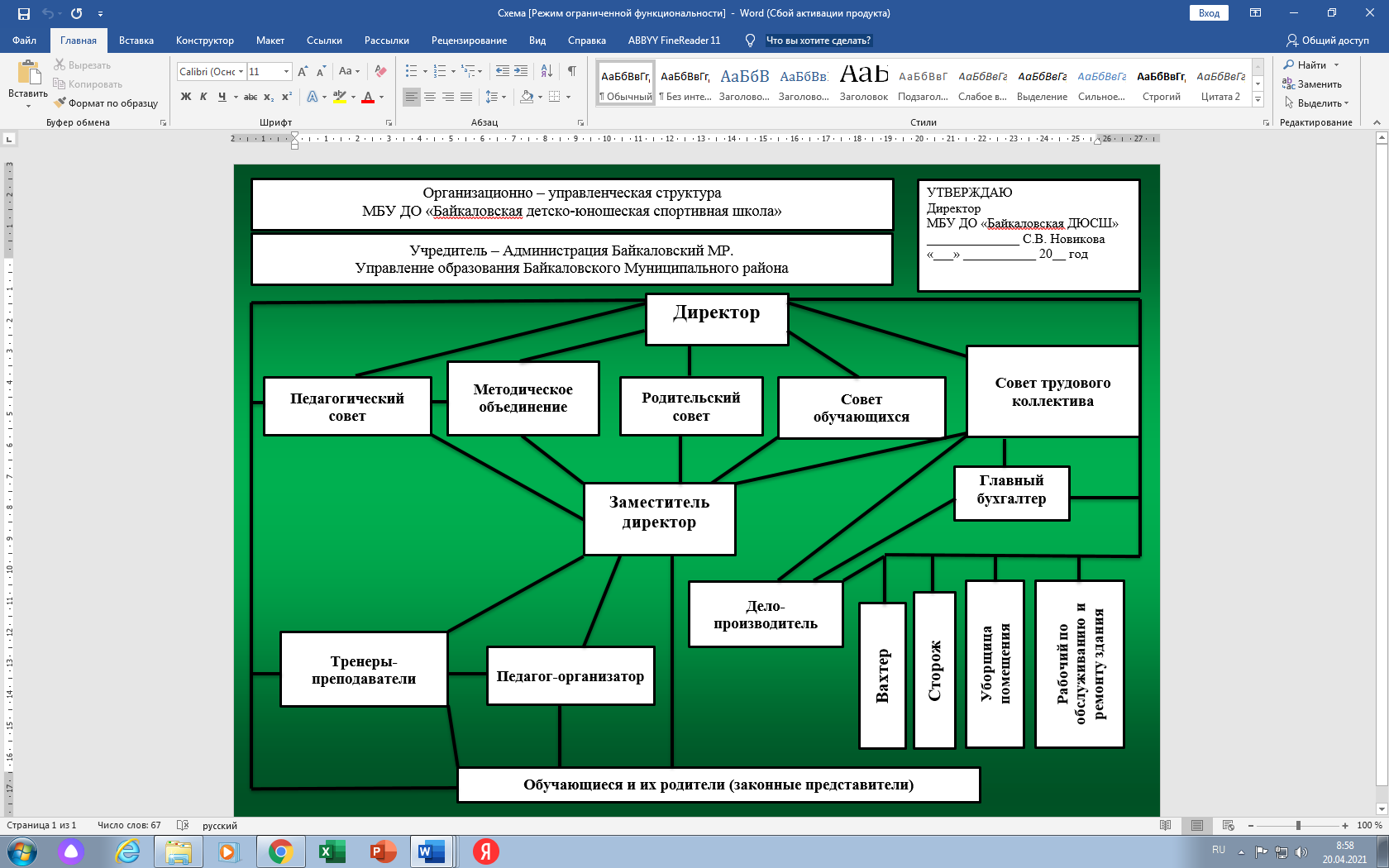 Непосредственное управление учреждением осуществляет директор, который назначается начальником Управления  образования Байкаловского муниципального района  по согласованию с Учредителем. Директор действует на основе единоначалия, решает все вопросы деятельности Учреждения, не входящие в компетенцию органов самоуправления. Формами управления МБУДО «Байкаловская ДЮСШ» являются: Совет трудового коллектива, Педагогический совет, Методический совет, Совет обучающихся, Совет родителей. Существующая структура МБУДО «ДЮСШ» на современном этапе соответствует функциональным задачам и Уставу. Ежегодное планирование работы МБУ ДО «Байкаловская ДЮСШ» осуществляется на учебный год, утверждается директором. На основании ежегодного плана работы составляются другие планирующие документы на учебный год. В соответствии с утверждёнными планами ежемесячно составляются перечень мероприятий, контроль выполнения которых осуществляется на совещаниях при директоре.Все действующие положения разработаны, согласованы и утверждены в установленном порядке.С целью поддержания соответствующего качества документов регулярно ведётся пересмотр и актуализация локальной нормативной базы МБУ ДО «Байкаловская ДЮСШ».Должности работников определены штатным расписанием, утверждённым директором. Обязанности работников определяются должностными инструкциями, разработанными в соответствии с типовыми должностными инструкциями и профстандартом, с учётом специфики образовательного учреждения.ХАРАКТЕРИСТИКА КАДРОВОГО СОСТАВА	Общая численность работников МБУ ДО «Байкаловская ДЮСШ» составляет 15 человек. 	Администрация школы: директор, заместитель директора по учебной работе, главный бухгалтер. 	Педагогических работников 8 (тренеров –преподавателей –7, педагог-организатор -1), из них основных работников – 6, совместителей – 1.Уровень образования педагогических работников МБУ ДО «Байкаловская ДЮСШ»	Таким образом, высшее образование имеют 6 человек педагогического коллектива, что составляет 75 %, и 2 человека имеют среднее профессиональное образование, 25%.	Отношения работников Учреждения и администрации регулируются трудовым договором, условия которого не могут противоречить трудовому законодательству Российской Федерации. 	В образовательном учреждении в течение учебного года штат полностью укомплектован. Педагогический коллектив МБУ ДО «Байкаловская ДЮСШ» имеет необходимую профессионально - педагогическую квалификацию, соответствующую требованиям тарифно-квалификационной характеристики по должности и полученной специальности. Все педагогические работники проходят обязательный медицинский осмотр.УЧЕБНО-МЕТОДИЧЕСКОЕ ОБЕСПЕЧЕНИЕ ОБРАЗОВАТЕЛЬНОГО ПРОЦЕССАСовременный уровень обеспечения тренировочного и воспитательного процесса требует от педагогического коллектива активного участия в методической работе. Методическая служба МБУ ДО «Байкаловская ДЮСШ» - это новая и формирующаяся система организационно педагогической и управленческой деятельности администрации, руководителя методического совета, методических объединений тренеров - преподавателей. 	В Байкаловской ДЮСШ применяются следующие формы организации методической работы: обмен опытом, заседания педагогических и методических советов, подготовка докладов к выступлениям по актуальным темам, подготовка методических разработок тренерами-преподавателями, оказание консультативной помощи тренерам – преподавателям. Направления методической работы МБУ ДО «ДЮСШ»:	Методическая служба БДЮСШ ведёт постоянный поиск новых форм работы. Успешно реализует учебно-методическую, информационную деятельность, имея при этом план методической работы, протоколы совещаний методических объединений, методических советов, методические разработки тренеров-преподавателей, программы по видам спорта. 	Методические разработки находятся в свободном доступе, и информация о них имеется в банке данных в методическом кабинете. 	Ведя работу над методической разработкой, тренер - преподаватель более глубоко прорабатывает данную тему, изучает методическую литературу, общается с коллегами, тренерами - преподавателями других образоательных учреждений района и других регионов. Процесс самообразования положительно сказывается на повышении качества образования.	В МБУ ДО «Байкаловская ДЮСШ» регулярно проводятся планерки с периодичностью 1 раз в две недели, где обсуждаются актуальные вопросы, решаются имеющиеся проблемы, тренеры-преподаватели знакомятся с инструктажами и планами работы, сдают имеющиеся отчеты. В период дистанционного обучения совещания и планерки проводились в режиме онлайн с помощью мессенджера WhatsApp.	Также за данный период проведены следующие методические совещания - семинары:1 .Современные подходы к организации учебного процесса в дополнительном образовании.2.  Создание и ведение собственного блога тренера –преподавателя.3.  Педагогическая этика тренера-преподавателя.Внутришкольный контроль.Система внутришкольного контроля является составной частью мониторинга учебно-воспитательного процесса. Целью внутришкольного контроля является совершенствование учебно-воспитательного процесса, отслеживание динамики развития обучающихся, реализация их потенциала, учитывая индивидуальные особенности, интересы, возможности, состояние здоровья каждого обучающегося. 	Задачи:Анализ и прогнозирование перспективных, значимых для школы направлений развития учебно-воспитательного процесса.Совершенствование организации учебно-воспитательного процесса.Подготовка экспертных материалов к аттестации педагогических работников.Корректировка тематического планирования образовательных программ.Анализ и оценка результативности работы коллектива и отдельных тренеров-преподавателей.Осуществление координационных связей взаимодействия как внутри Школы, так и с другими образовательными учреждениями и общественными организациями.7.Контроль за работой по организационному, методическому и кадровому обеспечению учебно-воспитательного процесса, своевременностью и качеством выполнения намеченного.Основными направлениями контроля учебно-тренировочного воспитательного процесса являются:- Административный контроль- Тематический контроль- Промежуточный и итоговый контроль- Персональный контроль- Медицинский контроль.Внутришкольный контроль дает возможность проанализировать и всесторонне рассмотреть, как положительные, так и проблемные стороны учебно-тренировочного и воспитательного процесса и проследить динамику роста профессиональной квалификации педагогов, своевременно оказать методическую помощь. Таким образом, за период январь – март 2020 года тренерами-преподавателями были пройдены курсы:Таблица 2.О повышении квалификации педагогического коллектива в 2020 г.Тренер-преподаватель – Казарина Е.А.Тренер-преподаватель - Боталов А.Л.Тренер-преподаватель –Дягилева А.В.Тренер-преподаватель Клепикова А.В.Тренер-преподаватель – Кондрашин Е.А.Тренер-преподаватель Короленко Д.В.Тренер-преподаватель – Новикова С.В.Педагог-организатор – Рагозина Ю.А.Участие педагогов в работе Районного методического объединенияВ марте 2020 года прошло очередное Районное методическое объединение педагогов дополнительного образования, где тренеры-преподаватели Байкаловской ДЮСШ приняли активное участие.Таким образом, в РМО для учреждений дополнительного образования  2020 года приняли 100% педагогического коллектива спортивной школы.Также заместителем директора по учебной работе разработан долгосрочный план график прохождения курсов повышения квалификации на период 2020-2022 учебный годКонкурсы профессионального мастерства и личностного развития за 2020 годКОНКУРСЫ ПРОФЕССИОНАЛЬНОГО МАСТЕРСТВАПРЕДОСТАВЛЕНИЕ И РАСПРОСТРАНЕНИЕ ОПЫТА РАБОТЫМетодическое и техническое обеспечение. Для педагогического коллектива создана методическая база в кабинете заместителя директора по учебной работе, там находятся методические разработки, периодическая литература, справочные материалы и др. На основе имеющихся книг, журналов и составлялись программы тренеров-преподавателей.	Техническое оснащение тоже находится на достаточно хорошем уровне:А также все учебные кабинеты обустроены и имеют все необходимое для занятий по реализуемым БДЮСШ программам.Деятельность методической службы школы способствует: Продолжению освоения и внедрения современных педагогических технологий;Повышению информационной компетентности тренерского состава;Созданию среды для развития личностной и профессиональной культуры тренера-преподавателя.	Проанализировав данное направление деятельности, считаем проделанную работу удовлетворительной, на основе проведенного анализа виден положительный результат.  На следующий период ставим перед собой следующие задачи: 1)  Методическую работу продолжить в полном объеме;2) Создать электронную базу данных методического материала для педагогического коллектива;3) Разработать долгосрочные программы дополнительного образования, в том числе программы предпрофильного уровня;4) Активизировать работу школьного методического объединения тренеров-преподавателей.6. ВЫВОДЫ ДИСТАНЦИОННОГО ОБУЧЕНИЯВ марте 2020 года МБУ ДО «Байкаловская ДЮСШ», как и всем образовательным учреждениям, в результате введения ограничительных мер в связи с распространением коронавирусной инфекцией, пришлось перейти и реализовывать программы с применением электронного обучения и дистанционных образовательных технологий.Дистанционное обучение продолжалось  с марта по сентябрь 2020 года, за этот период закончился учебный 2019-2020 учебный год и было реализовано две летних оздоровительных программы для обучающихся. В октябре 2020 года мы снова оказались в режиме дистанционного обучения, который завершился 1 февраля 2021 года.Подведя итого дистанционных образовательных технологий Байкаловская ДЮСШ получила следующие показатели:Ежегодно на базе дополнительного образования организуются летние лагеря с дневным пребыванием. Этот год не стал исключением, однако внес некоторые коррективы в планирование и организацию работы в целом. В Байкаловской детско-юношеской спортивной школе это первый опыт летнего досуга, который стал для детей и педагогов дистанционным, а реализация досуговой программы осуществлялась в социальной сети ВК. Очевидно, что если «дистанционное» означает «на расстоянии», то речь идет об организации летнего досуга на расстоянии, то есть о такой форме образовательного процесса, при которой ребенок и педагог находятся не в одном кабинете, а на удалении друг от друга.При этом формы проведения занятий, и организация работы дистанционного летнего досугового лагеря в целом должны быть доступны каждому ребенку. Важно помнить о психологическом комфорте ребенка во время занятий, и, соответственно, о наличии технического оборудования у всех участников дистанционного лагеря.Цель организации летнего дистанционного досуга — это создание интересной и разнообразной деятельности, которая способствует развитию детского творчества, а также профессиональному росту педагогов в процессе применения новых методических приемов.При организации мероприятий учитывалось, что задания должны способствовать формированию здорового и безопасного образа жизни у детей, культуры поведения и навыков общения в новом, дистанционном формате, что дети, независимо от возраста и сферы своих предпочтений, могли развиваться эмоционально, физического и интеллектуально, воспитывать в себе качества, способствующие самореализации в творческой деятельности.При планировании организации досуговой деятельности у организаторов были сомнения в целесообразности дистанционных онлайн-смен так как дети завершали учебный год уже в дистанционном формате и проводили перед компьютерами большое количество времени. Но когда мы запустили объявление о наборе на первую Онлайн-смену «Лето-Х» и анкету-заявление о принятии ребенка на смену, наши сомнения развеялись, так как мы получили 80 заявлений от детей не только Байкаловского района, к нам присоединились Слободо-Туринский, Ирбитский район.Организация работы летней Онлайн-смены «Лето-Х» осуществлялась с 8 июня по 3 июля 2020 года, эти четыре недели прошли очень быстро, интересно и весело. Всех желающих участвовать в летней смене организаторы разбили на 5 команд-отрядов. Поэтому данная смена была сложна в начале тем, что в отряде были люди, которых не знали не дети, не наставник. У Каждой команды был закреплен – наставник (тренер-преподаватель Спортивной школы). Все выполненные задания отряды размещали в своих личных группах в сети ВК, подведенные баллы суммировались в общий рейтинг команд, хочется заметить, что борьба была очень жаркой как наше лето 2020 года. Для личного общения, решения вопросов в мессенджере Ватсап были созданы группы, где наставники и ребята могли переписывается, созваниваться для решения поставленных задач на день.Все было продумано и спланировано заранее организаторами онлайн-смены «Лето-Х», для ребят были приготовлены разные формы работы (Мастер-классы от тренеров-преподавателей, видео-занятия, онлайн-викторины, онлайн-тесты, онлайн мероприятия, конкурсы и фестивали, фотовыставки, акции, флешмобы танцевальные, марафоны (спортивные рекорды, марафон юного изобретателя и пр.).Необходимо отметить, что по завершении 4-недельной лагерной смены, каждый участник такой большой лагерной жизни, будь то организатор, наставник или ребенок получил необычный и очень важный опыт дистанционной работы с детьми в летнем лагере. Этот опыт на данном этапе является востребованным и необходимым в современных реалиях жизни. В последний день были подведены итоги всей смены, все без исключения получили грамоты за участие. А организаторы и наставники подготовили небольшой сюрприз-подарок своим детям, который был также размещений на странице в группе.После проведения такой увлекательной смены, мы долгое время получали слова благодарности от родителей, дав ребятам немного отдохнуть, в августе коллективом Байкаловской ДЮСШ был реализован еще один проект – Летняя индивидуальная онлайн-смена «Здоровая страна», как вы уже поняли данная смена была индивидуальная, каждое задание ребенок выполнял самостоятельно и получал баллы. Для стимулирования: велась рейтинговая система среди детей, 10 самых активных получили памятные призы. Также все участники онлайн-смены награждены грамотами за участие.Данная онлайн-смена «Здоровая страна» создавалась в целях:сохранения и укрепления здоровья детей, популяризации различных видов спорта, привлечения, обучающихся к систематическим занятиям физической культурой и спортом расширения кругозора, культуры, укрепления здоровья детей, организации активного отдыха;расширения и углубления знаний, умений в научном, художественном техническом творчестве, спорте, туризме и краеведении, в других видах познавательной деятельности;Смена «Здоровая страна» реализовалась в период с 10.08.2020 по 21.08.2020 года, формировалась из всех желающих, подавших заявку на участие в онлайн-смене и вступивших в группу в социальной сети в контакте. В этой смене у нас приняли участие более 30 детей.Каждый день, был расписан по определенному режиму, а также тренеры-преподаватели спортивной школы были ответственными за определенный день. По результатам опросов родителей и детей можем сделать следующие выводы по итогам дистанционного обучения:Дети -участники лагерной смены - стали более самостоятельными, не боятся проявлять инициативу, с удовольствием готовятся и участвуют во всех мероприятиях. Познакомились и нашли новых друзей, сплотились, стали более открытыми и эмоционально раскрепощенными.Режим работы лагеря способствовал формированию привычки начинать свой день с зарядки. В процессе участия в гражданско-патриотических, спортивных, досуговых и других акциях и мероприятиях, у ребят формировались такие качества личности, которые способствуют принятию правильных решений в повседневной жизни и помогут в дальнейшем социально адаптироваться в любых жизненных ситуациях.Все получили огромный опыт работы в дистанционном формате.ПОКАЗАТЕЛИ ДЕЯТЕЛЬНОСТИ ОРГАНИЗАЦИИ ДОПОЛНИТЕЛЬНОГО ОБРАЗОВАНИЯ6. ВЫВОДЫНа основе проведенного самообследования можно сделать выводы: 1. Анализ организационно-правового обеспечения образовательной деятельности показал, что для реализации образовательной деятельности в образовательном учреждении имеется в наличии нормативная и организационно-распорядительная документация, которая соответствует действующему законодательству, нормативным положениям в системе образования. 2. Дополнительные общеразвивающие программы, реализуемые в МБУ ДО «Байкаловская ДЮСШ» по видам спорта  реализуются целостно, обеспечивая качественное решение поставленных задач, соответствует уровню предъявленных требований. 3. Спортивные направления (спортивные секции) функционируют, развиваются и совершенствуются. Работая в системе дополнительного образования Байкаловского района, БДЮСШ сосредотачивает свои усилия на реализацию познавательных интересов личности ребенка через свободный выбор различной общественно-значимой деятельности рационально организованного досуга с учетом потребности детей и образовательных учреждений. 4. На более качественную ступень поднялась работа с САОУ «Байкаловская СОШ» в плане совместной работы по развитию детского массового спорта  в районе.5. Управленческая деятельность на уровне администрации направлена на поддержку инициативы, творчества, потребности в самообразовании тренеров- преподавателей, обучающихся, родителей, обеспечение условий для сохранения их здоровья, безопасности, комфортности и успешности каждого члена коллектива. 6. Коллектив тренеров-преподавателей соответствует занимаемой должности, работоспособностью и потенциалом для дальнейшего развития. Управленческая деятельность тренеров-преподавателей на уровне учебного процесса направлена на обеспечение успешного продвижения каждого обучающегося на основе знания особенностей его развития и достижения им основных компетенций. 7. Вся деятельность методической службы школы способствовала росту педагогического мастерства тренерского состава, повышению качества образовательного процесса. 8. Сложившая в школе система воспитательной и спортивной работы способствует творческому самоопределению обучающихся, их самореализации, приобретению разнообразного познавательного опыта, укреплению здоровья, формированию стремления к победе, достижению цели. 9. Сотрудничество с родителями позволяет повысить эффективность образовательного и воспитательного процесса.Директор МБУ ДО «Байкаловская ДЮСШ»                     / С.В.Новикова /        		«18»  апреля 2021 г.УТВЕРЖДАЮДиректор МБУ ДО «Байкаловская ДЮСШ»_______________ С.В. Новикова«19» апреля 2021 Приказ от  19.04.2021 №  24-одПолное наименование учрежденияМуниципальное бюджетное учреждение дополнительного образования  «Байкаловская детско-юношеская спортивная школа». Сокращённое наименование учрежденияМБУ ДО «Байкаловская ДЮСШ».РуководительНовикова Светлана ВладиленовнаЮридический и почтовый адрес 623870, Свердловская область, Байкаловский район, село Байкалово, улица Кузнецова, дом 2.Тип учрежденияучреждение дополнительного образованияВид учреждениядетско-юношеская спортивная школаТелефон8(343462)21899Адрес эл.почтыdeti_sport@mail.ruСайтбайкаловская-спортшкола.рфУчредительУчредителем учреждения и собственником имущества является муниципальное образование Байкаловский муниципальный район.Функции и полномочия учредителя учреждения от имени муниципального образования Байкаловский муниципальный район осуществляет Управление образования Байкаловского муниципального района .Место нахождения Учредителя623870, Российская Федерация, Свердловская область, село Байкалово, улица Кузнецова, дом 30.Лицензия на право ведения образовательной деятельностисерия 66Л01 №0006924,срок действия – бессрочнаявыдана 13 декабря 2019 года.КабинетФИО педагогаПрограммаИтого групп на 01.01. 2020 уч.годИтого групп на 2020 – 2021 уч.годКабинет №2 Шахматный классДягилева А.В.Шахматы для начинающих56Кабинет №2 Шахматный классДягилева А.В.Народные игрыНе было программы1Кабинет №3 Зал для фитнеса и гимнастикиКлепикова А.В.Укрепляющая гимнастика 5-7 лет21Кабинет №3 Зал для фитнеса и гимнастикиКлепикова А.В.Спортивная гимнастика 8-11 лет12Кабинет №3 Зал для фитнеса и гимнастикиКлепикова А.В.Спортивная гимнастика 14-18 лет21Кабинет №3 Зал для фитнеса и гимнастикиКлепикова А.В.Гимнастика (неурочная деятельность)25Кабинет №3 Зал для фитнеса и гимнастикиКлепикова А.В.ЧерлидингНе было программы1Кабинет №3 Зал для фитнеса и гимнастикиДайнес Н.М.ОФП с элементами лыжных гонок1Нет Кабинет №3 Зал для фитнеса и гимнастикиНовопашин А.Г.«Флорбол»1НетКабинет №3 Зал для фитнеса и гимнастикиНовикова С.В«Спортивные танцы» 9-15 лет12Кабинет  №4Шашечный классКороленко Д.В.Шашки33Кабинет  №4Шашечный классКороленко Д.В.Играем в шахматы 5Нет Кабинет № 6 Зал для ОФПБоталов А.Л.ОФП 5-7 лет1Нет Кабинет № 6 Зал для ОФПБоталов А.Л.ОФП+самбо 2 смена1Нет Кабинет № 6 Зал для ОФПБоталов А.Л.ОФП+самбо1 смена1Нет Кабинет № 6 Зал для ОФПБоталов А.Л.Борьба «Самбо» младшая группа11Кабинет № 6 Зал для ОФПБоталов А.Л.Борьба «Самбо» старшая группа11Кабинет № 6 Зал для ОФПБоталов А.Л.Атлетическая гимнастика Не было программы 1Кабинет № 6 Зал для ОФПКондрашин Е.А.«Рукопашный бой» (9-10 лет)11Кабинет № 6 Зал для ОФПКазарина Е.А.ОФП с элементами лыжных гонок 5-7 летНе было программы1Кабинет № 6 Зал для ОФПКазарина Е.А.ОФП э элементами лыжных гонок 8-13 летНе было программы1Кабинет № 6 Зал для ОФПКазарина Е.А.Общая физическая подготовкаНе было программы1Кабинет № 6 Зал для ОФПРагозина Юлия АлександровнаДосуг спортивной школы1№Название технологийФИО педагогов, применяющих технологии обученияРезультат использования современных образовательных технологий1ЗдоровьесберегающиеВсе тренеры-преподавателиФормируют у обучающихся устойчивый интерес к занятия физической культурой и формирование ЗОЖ.2Все тренеры-преподавателиОбучающиеся легко переключаются с одного вида упражнений на другой, видят их взаимосвязь3Информационно-коммуникационные Все тренеры-преподавателиИнтенсифицируют процесс обучения, повышают мотивацию к занятиям спортом, развивают информационную культуру у обучающихся4Личностно-ориентированного обучения Все тренеры-преподавателиРазвивают интерес к спорту не только у одаренных, но и у тех, кто не отличаются особыми способностями в спорте 5Групповая деятельность Все тренеры-преподавателиПомогают обучающимся планировать деятельность, сплачивают коллектив, создают в нём психологический комфорт 6Технологии проблемного обученияВсе тренеры-преподавателиСамостоятельно определяют проблему, ставят цели и задачи занятия, могут выбрать способы достижения результата.№ п/пДата проведенияНазвание мероприятияКоличество участниковРезультат(победитель, участник) «Я – патриот своей страны»«Я – патриот своей страны»«Я – патриот своей страны»«Я – патриот своей страны»«Я – патриот своей страны»«Я – патриот своей страны»1.февральБеседа «Народный подвиг»обучающиеся – 20педагогический состав – 4Участие 2.мартЧас мужества «Солдатские сказки»обучающиеся – 55                                                                                                                                                                                   педагогический состав – 5                                                                                                                                                                                                                                                                                                                                                                                                                                                                                                                                                                              Участие3.мартЧас мужества «Героические страницы»обучающиеся – 21                                                                                                                                                                                 педагогический состав – 4                                                                                                                                                                                                                                                                                                                                                                                                                                                                                                                                                                           Участие  4.март-майВыставка «Войне посвящается…»обучающиеся, педагогический составУчастие 5.апрельКрылов Николай Иванович – Герой Советского союза)обучающиеся – 250педагогический состав – 9Участие 6. апрельДень памяти жертв Холокостаобучающиеся – 250педагогический состав – 9Участие 7.апрельДень космонавтики обучающиеся – 250 педагогический состав – 9Участие 8.24.04.2020 – 09.05.2020Акция «Их имена мы не забудем никогда»обучающиеся – 3педагогический состав – 4Участие9.09.05.2020Акция «Свеча памяти»обучающиеся – 18Участие«Досуг и творчество»«Досуг и творчество»«Досуг и творчество»«Досуг и творчество»«Досуг и творчество»«Досуг и творчество»10.февраль –мартФотоконкурс «Мама, папа, я – спортивная семья»обучающиеся – 11I место – Дягилев Кирилл II место – Шаламовы Варвара и ВикторияIII место – Короленко Артем11.04.03.2020Игра по станциям «Семья и школа»обучающиеся – 12 родители – 12педагогический состав – 5Участие12.06.04.2020 – 20.04.2020Конкурс фотографий «Смех, здоровье, спорт»обучающиеся – 8педагогический состав – 1I место – Репин АртемII место – Инаури Леван III место – Дягилев Кирилл13.09.04.2020 – 30.04.2020Проект #ЛИЦА_БДЮСШпедагогический состав – 9Участие14.15.05.2020 – 20.05.2020Фотоконкурс «Когда семья вместе, то и душа на месте!»обучающиеся – 9Участие«В здоровом теле – здоровый дух»«В здоровом теле – здоровый дух»«В здоровом теле – здоровый дух»«В здоровом теле – здоровый дух»«В здоровом теле – здоровый дух»«В здоровом теле – здоровый дух»15.20.02.2020Семейноесоревнование по шашкамобучающиеся – 15 родители – 15педагогический состав – 3I место – Зыряновы Вячеслав и Михаил АркадьевичII место – Ударцевы Мария и НикитаIII место – Репины Артем и Дмитрий Васильевич16.27.02.2020Соревнования по «Самбо»обучающиеся – 18 родители – 2педагогический состав – 3Первая весовая категория (до 50 кг)I место – Сединкин ИльяII место – Кондрашина Юлия III место – Мужева Виктория Вторая весовая категория (свыше 50 кг)I место – Лавелин КириллII место – Попов ГеоргийIII место – Мужев Никита17.21.04.2020 – 27.04.2020Тест на тему «Здоровый образ жизни»обучающиеся – 41 педагогический состав – 9Участие18.04.04.2020 – 10.05.2020Интернет-турнир «Лига чемпионов»обучающиеся – 31педагогический состав – 12006-2008 год рождения (юноши)I место – Сунцов СергейII место – Репин АртемIII место – Зырянов Вячеслав  2006-2008 год рождения (девочки)I место – Потапова ЕкатеринаII место – Инишева Анастасия2009-2010 год рождения (юноши)I место – Карпов Игорь2009-2010 год рождения (девочки)II место – Потапова Валентина2011-2012 год рождения (юноши)I место – Короленко Артем III место – Резепин Артем2011-2012 год рождения (девочки)I место – Ударцева Мария III место – Занина Полина2013 год рождения и младше (юноши)I место – Карпов Антон III место – Кузеванов Петр 2013 год рождения и младше (девочки)I место – Репина МарияII место – Глухих Наталья«Культура общения»«Культура общения»«Культура общения»«Культура общения»«Культура общения»«Культура общения»19.18.02.2020День открытых дверейобучающиеся – 20педагогический состав – 9родители – 10Участие№ п/пНазвание мероприятияНазвание мероприятияДата проведенияФорма работы1.Игра «Социальная сеть»08.06.202008.06.2020Групповая 2.День дружбы (подарок другу, фотография с другом)09.06.202009.06.2020Индивидуальная3.Всероссийская акция «Окна России»10.06.202010.06.2020Групповая 4.Всероссийская акция «Будущее России»11.06.202011.06.2020Индивидуальная 5.Мой любимый вид спорта15.06.202015.06.2020Индивидуальная 6.Мой любимый вид спорта#Зимние виды спорта16.06.202016.06.2020Индивидуальная 7.Мой любимый вид спортата#Шашки#Шахматы17.06.202017.06.2020Групповая 8.Спортивный инвентарь18.06.202018.06.2020Групповая9.Мой любимый вид спорта#Гимнастика19.06.202019.06.2020Групповая 10.Я и мои эмоции22.06.202022.06.2020Групповая 11.Всероссийская акция «Голубь мира»23.06.202023.06.2020Индивидуальная12.Фото-кросс «Я и моя семья»25.06.202025.06.2020Групповая 13.Игра «Угадай мелодию»26.06.202026.06.2020Индивидуальная 14.Тест на внимательность «Я – молодец»29.06.202029.06.2020Индивидуальная15.Я хочу сказать онлайн-смене…30.06.202030.06.2020Групповая 16.Флешмоб «Это моя страна»02.07.202002.07.2020Индивидуальная17.Итоги онлайн-смены «Лето-Х»03.07.202003.07.2020ГрупповаяДата
проведенияТема дняМероприятия10.08.2020«Здоровая страна – это Я, это ТЫ, это МЫ». Давайте познакомимсяМастер-класс «работа с мячом»;Разминка «ОФП»10.08.2020«Здоровая страна – это Я, это ТЫ, это МЫ». Давайте познакомимсяДомашняя задание «Визитка участников смены»10.08.2020«Здоровая страна – это Я, это ТЫ, это МЫ». Давайте познакомимсяВиртуальная экскурсия в Центральный музей Великой Отечественной войны11.08.2020«Лайфхак» - информационный деньЗарядка «Бодрое утро»11.08.2020«Лайфхак» - информационный деньМастер-класс «Полезные школьные советы»11.08.2020«Лайфхак» - информационный деньДомашнее задание «Лайфхак на школьную, спортивную, домашнюю тему»11.08.2020«Лайфхак» - информационный деньСлушаем музыку вместе11.08.2020«Лайфхак» - информационный деньСоветские мультики про школу12.08.2020«Спорт. Движение – жизнь»Зарядка «Кукутики»12.08.2020«Спорт. Движение – жизнь»Спортивный челлендж «Мы создаем движение»12.08.2020«Спорт. Движение – жизнь»Домашнее заданиеЧеллендж «Создаем движение вместе»12.08.2020«Спорт. Движение – жизнь»Подвижные игры13.08.2020«Наша безопасность»Презентация «Дорожная безопасность»13.08.2020«Наша безопасность»«Электробезопасность» буклет 13.08.2020«Наша безопасность»Презентация «Информационная безопасность»13.08.2020«Наша безопасность»«Пожарная безопасность» видео ролик13.08.2020«Наша безопасность»«Безопасность на воде» видео ролик 13.08.2020«Наша безопасность»Домашнее задание: создать коллаж в любом стиле, любым способом, применяя различные техники «Безопасность»14.11.2020«Прыг, скок – скакалка»Зарядка «Все проснулись»14.11.2020«Прыг, скок – скакалка»Мастер-класс «Прыжки на скакалке»14.11.2020«Прыг, скок – скакалка»Домашнее задание: прыгаем на скакалке и записываем видео.14.11.2020«Прыг, скок – скакалка»Познавательные сказки «Почемучки»15.08.2020«Выходные, не скучаем, правила движения повторяем»Челлендж «Опасные места на дорогах нашего села»16.08.2020«Выходные, не скучаем, правила движения повторяем»Челлендж «Опасные места на дорогах нашего села»17.08.2020«Марафон здоровья»Зарядка «Веселая зарядка»17.08.2020«Марафон здоровья»Обучающий видео ролик «Наш спорт и здоровье»17.08.2020«Марафон здоровья»Домашнее задание: «А что умеете вы?»17.08.2020«Марафон здоровья»Музыка для занятий физическими упражнениями17.08.2020«Марафон здоровья»Домашнее задание: разминка для ума, шашки.18.08.2020«Подарок другу. Подарок онлайн-смене.»Зарядка «Раз, два, три, четыре…. На зарядку становись!»18.08.2020«Подарок другу. Подарок онлайн-смене.»Мастер-класс «Красиво упаковать коробку для подарка»18.08.2020«Подарок другу. Подарок онлайн-смене.»Домашнее задание: изготовить подарок другу, который нужно красива оформить.18.08.2020«Подарок другу. Подарок онлайн-смене.»Домашнее задание: задачка по шахматам.Обучающий фильм про шахматы.19.08.2020«Спорт – наша жизнь»Зарядка «Бодрое утро!»19.08.2020«Спорт – наша жизнь»Мастер-класс от тренера Байкаловской ДЮСШ19.08.2020«Спорт – наша жизнь»Домашнее задание19.08.2020«Спорт – наша жизнь»Художественный фильм «Тигры» на льду»20.08.2020«Вредные привычки»Зарядка «Доброе утро!»20.08.2020«Вредные привычки»Профилактический фильм о вредных привычках20.08.2020«Вредные привычки»Домашнее задание: конкурс рисунков «Нет. Вредным привычкам!»20.08.2020«Вредные привычки»Мастер-класс «Шашки - не игрушка!»21.08.2020«Спортивное закрытие онлайн-смены»Зарядка – мастер-класс от тренера-преподавателя БДЮСШ21.08.2020«Спортивное закрытие онлайн-смены»Флэш-моб «Движение жизнь»21.08.2020«Спортивное закрытие онлайн-смены»Фотовыставка «Как это было»21.08.2020«Спортивное закрытие онлайн-смены»Итоговый ролик «Спасибо за внимание!»№ п/пДата проведенияНазвание мероприятияМодульКоличество участниковРезультат(победитель, участник) 1.02.09.2020 –08.09.2020Челлендж «В здоровом теле – здоровый дух»«Досуг, общение, творчество»обучающиеся – 9педагогический состав – 6Участие2.08.09.2020 –21.09.2020Онлайн-фотоконкурс «Мое спортивное лето»«Досуг, общение, творчество»обучающиеся – 8 педагогический состав – 7Участие3.08.09.2020Видеоролик «Блокада Ленинграда»«Мы патриоты»обучающиеся – 223педагогический состав – 8Участие4.11.09.2020 –18.09.2020Акция «Мы за ЗОЖ»«Физкульт – Привет! Физкульт – Ура!»обучающиеся – 24педагогический состав – 4Участие5.30.09.2020 – 14.10.2020Онлайн-конкурс рисунков «ЗОЖ»«Профилактика»обучающиеся – 7I место – Новиков СавелийII место – Кузеванов ПавелIII место – Маслов Илья6.05.10.2020Акция «С Днем учителя»«Досуг, общение, творчество»обучающиеся – 28педагогический состав – 8Участие7.12.10.2020 – 16.10.2020Мультфильм о ВОВ «Солдатская сказка»«Мы патриоты»обучающиеся – 346педагогический состав – 8Участие 8.28.10.2020 – 11.11.2020Онлайн-тест «ЗОЖ»«Профилактика»обучающиеся – 14Участие 9.28.10.2020 – 03.11.2020Челлендж «Спасибо тренеру»«Досуг, общение, творчество»обучающиеся – 18педагогический состав – 5Участие 10.29.10.2020 – 06.11.2020Онлайн-конкурс рисунков «В единстве сила»«Мы патриоты», «Профилактика»обучающиеся – 9I место – Снегирев Владимир II место – Матушкин РостиславIII место – Галицкая ЕсенияIII место – Новопашин Никита11.04.11.2020 – 13.11.2020Онлайн-соревнования по общей физической подготовке«Физкульт – Привет! Физкульт – Ура!»обучающиеся – 59педагогический состав – 52006-2005 год рождения (девочки)I место – Спирина Татьяна II место – Михайлицева Мария II место – Кондрашина Юлия III место – Папулова МарияIII место – Наумова Ульяна2006-2005 год рождения (мальчики)I место –Намятов Владимир 2008-2007 год рождения (мальчики)I место – Москвин СавелийII место – Иванов МихаилIII место – Матушкин Михаил2010-2009 год рождения (девочки)I место – Лапина ОльгаII место – Кипина Алена2010-2009 год рождения (мальчики)I место – Попов Александр II место – Охоткин АрсенийIII место – Новиков Савелий2013-2011 год рождения (девочки)I место – Занина Полина II место – Занина ЕлизаветаIII место – Барыкина Анна2013-2011 год рождения (мальчики)I место – Петров АрсенийII место – Короленко АртемIII место – Резепин Артем 2014 год рождения и младше (девочки)I место – Репина МарияII место – Короленко КсенияIII место – Боталова Мария2014 год рождения и младше (мальчики)I место – Снегирев ВладимирII место – Дягилев КириллIII место – Жуков Константин12.09.11.2020 – 14.11.2020Онлайн-конкурс рисунков «В шахматном королевстве»«Физкульт – Привет! Физкульт – Ура!»обучающиеся – 12I место – Ударцева МрияII место – Кузеванов ПавелIII место – Новиков Савелий13.16.11.2020 – 25.11.2020Видеоролик «Подвиг 28 панфиловцев»«Мы патриоты»обучающиеся – 346педагогический состав – 8Участие 14.26.11.2020 – 28.11.2020Онлайн-ирга «Мама и я – со спортом друзья»«Семья»,«Досуг, общение, творчество»обучающиеся – 10родители – 10педагогический состав – 1I место – Чащина Ксения и ее мамаII место – Репина Мария и ее мамаIII место – Дягилев Кирилл и его мама15.19.11.2020 – 01.12.2020Проект #ЛИЦА_БДЮСШ«Досуг, общение, творчество»педагогический состав – 7 Участие 16.24.11.2020 – 27.11.2020Онлайн-конкурс «Лучше всех»«Физкульт – Привет! Физкульт – Ура!»,«Досуг, общение, творчество»обучающиеся – 47педагогический состав – 5Номинация «Самый красноречивый» 2015-2014 год рожденияПобедитель – Репина Мария2013-2012 год рожденияПобедитель – Козлов МихаилНоминация «Самая длинная коса» 2015-2014 год рожденияПобедитель – Репина Мария2013-2012 год рожденияПобедитель – Логинова Света Номинация «Самый гибкий»2015-2014 год рожденияПобедитель – Боталова Мария2013-2012 год рожденияПобедитель – Сутягина КираНоминация «Самый прыгучий»2015-2014 год рожденияПобедитель – Икин Иван2013-2012 год рожденияПобедитель – Сутягина Кира17.01.12.2020Информационный час «Всемирный день борьбы со СПИДом»«Профилактика»обучающиеся – 346педагогический состав – 8Участие 18.02.12.2020 – 07.12.2020Онлайн-конкурс «А вам слабо?»«Физкульт – Привет! Физкульт – Ура!»обучающиеся – 18педагогический состав – 5 I место – Ашихмина Елизавета II место – Кузеванов Максим II место – Глухих Анна III место – Лапина ОльгаIII место – Тихонов Илья19.03.12.2020Акция «Неизвестный герой»«Мы патриоты»обучающиеся – 208педагогический состав – 8Участие20.23.12.2020Онлайн-викторина «Я все знаю про Новый Год»«Досуг, общение, творчество»обучающиеся – 17Участие № п/пПериодНазвание инструктажаКоличество обучающихся1.январьВводный инструктаж с обучающимися по правилам поведения в МБУ ДО «Байкаловская ДЮСШ»3112.сентябрьВводный инструктаж с обучающимися по правилам поведения в МБУ ДО «Байкаловская ДЮСШ»3463.февральИнструктаж по пожарной безопасности с обучающимися1854.сентябрьИнструктаж по пожарной безопасности с обучающимися3035.февральИнструктаж по электробезопасности с обучающимися1936.сентябрьИнструктаж по электробезопасности с обучающимися3207.мартИнструктаж по правилам поведения на тонком льду, во время гололеда, профилактика утоплений и травматизма от падения сосулек2468.мартИнструктаж по правилам поведения при возникновении чрезвычайной ситуации (ожоги, падение с высоты, отравление, нахождение неизвестных предметов)254октябрьИнструктаж по правилам поведения при возникновении чрезвычайной ситуации (ожоги, падение с высоты, отравление, нахождение неизвестных предметов)3209.мартИнструктаж по новой коронавирусной инфекции31110.апрельИнструктаж по профилактике дорожно-транспортного травматизма31111.ноябрьИнструктаж по профилактике дорожно-транспортного травматизма34612.апрельИнструктаж при укусе клеща31113.сентябрьИнструктаж по профилактике ОРВИ, Гриппа, COVID-1934614.сентябрьУчебная тренировка – террористическая эвакуация12015.октябрьУчебная тренировка – пожарная эвакуация 2216.ноябрь Инструктаж по правилам поведения в осенний период при гололеде и на водоемах34617.декабрьИнструктаж по правилам поведения в холодное время года34618.декабрьИнструктаж по правилам поведения во время новогодних каникул346№ п/пНазвание мероприятияСрок проведенияКоличество участниковФормирование навыков безопасного поведения на дорогахФормирование навыков безопасного поведения на дорогахФормирование навыков безопасного поведения на дорогахФормирование навыков безопасного поведения на дорогах1.Видеоролик «Правила дорожного движения»27.04.2020 – 03.05.20202012.Конкурс рисунков «Россияне с рождения за правила дорожного движения»27.04.2020 – 03.05.202093.Размещение заметки ОГИБДД МО МВД России «Байкаловский» «О светоотражающих элементах»27.04.2020 – 03.05.2020176Формирование навыков информационной безопасностиФормирование навыков информационной безопасностиФормирование навыков информационной безопасностиФормирование навыков информационной безопасности1.Презентация «Информационная безопасность подростков и детей»04.05.2020 – 10.05.2020482.Видеоролик «Осторожней в Интернете»04.05.2020 – 10.05.2020553.Викторина «Безопасный Интернет»04.05.2020 – 10.05.2020224.Памятка для родителей «Безопасность ребенка в Интернете»04.05.2020 – 10.05.2020Формирование навыков санитарно-эпидемиологической безопасностиФормирование навыков санитарно-эпидемиологической безопасностиФормирование навыков санитарно-эпидемиологической безопасностиФормирование навыков санитарно-эпидемиологической безопасности1.Памятка «Правила соблюдения гигиены»11.05.2020 – 17.05.20203102.Памятка по профилактике новой коронавирусной инфекции11.05.2020 – 17.05.20203103.Загадки «Гигиена»11.05.2020 – 17.05.202015Формирование навыков безопасного поведения на водных объектахФормирование навыков безопасного поведения на водных объектахФормирование навыков безопасного поведения на водных объектахФормирование навыков безопасного поведения на водных объектах1.Видео-урок «Безопасность на дорогах»782.Мультфильм «Верните Рекса»66Формирование навыков противопожарной безопасности Формирование навыков противопожарной безопасности Формирование навыков противопожарной безопасности Формирование навыков противопожарной безопасности 1.Презентация «Пожарная безопасность»18.05.2020 – 24.05.20201792.Собрать пазл «Пожарная безопасность»18.05.2020 – 24.05.202013Формирование навыков антитеррористической безопасностиФормирование навыков антитеррористической безопасностиФормирование навыков антитеррористической безопасностиФормирование навыков антитеррористической безопасности1.Видео-интервью с главным специалистом отдела по мобилизационной подготовке, ГО и ЧС25.05.2020 – 31.05.20202132.Составление кроссворда «Антитеррористическая безопасность»25.05.2020 – 31.05.202015№ п/пНазвание мероприятияСроки проведенияКоличество участников1.Онлайн-конкурс видеороликов «Мой любимый вид спорта»01.10.2020 – 08.10.20201002.Мини-спартакиада26.10.2020 – 31.10.2020603.Онлайн-викторина «Спортсмены и судьбы»20.11.2020304.Онлайн-игра «Мама, папа, я – спортивная семья»23.11.2020 – 28.11.2020305.Фото-Видео-Кросс «Молодость! Здоровье! Успех!»14.12.2020 – 19.12.20201006.Онлайн-конкурс поздравительных видеороликов «Спортивный Новый год»21.12.2020 – 28.12.20201007.Фестиваль «Территория молодежных инициатив и спорта»(подведение итогов)29.12.2020100№ п/пДата проведенияНазвание профилактического мероприятияКоличество обучающихся1.16.03.2020Просмотр видеоролика «Табачный дым»202.16.03.2020Беседа на тему «Молодежь против курения, алкоголя, наркотиков»273.17.03.2020Просмотр видеоролика «Тайна едкого дыма»174.17.03.2020Просмотр видеоролика «Мы за здоровый образ жизни»105.18.03.2020Просмотр видеоролика «Вредные привычки»86.18.03.2020Тренинг «Твой выбор»77.19.03.2020Профилактическая акция «Молодежь против наркомании, курения, алкоголизма»108.19.03.2020Беседа «Негативные последствия употребления наркотиков для организма и для социума»89.19.03.2020Беседа «Твой выбор»1210.20.03.2020Просмотр мультфильма «Трубка и медведь»1011.20.03.2020Просмотр мультфильма «Честное крокодильское»1012.20.03.2020Профилактическая беседа о вреде наркотиков, алкоголя и курения15№ п/пДата проведенияНазвание мероприятияКоличество участниковРезультат(победитель, участник) 1.21.02.2020Соревнования по мас-рестлингуобучающиеся – 9педагогический состав – 1Возрастная категория: юноши 16-17 летI место – Попов Георгий Возрастная категория: юноши 13-15 летI место – Лавелин Кирилл III место – Мужев НикитаВозрастная категория: девочки 16-17 летII место – Кондрашина ЮлияВозрастная категория: девочки 13-15 летI место – Мужева Виктория 2.05.05.2020Онлайн-игра «По следам войны»обучающиеся – 10педагогический состав – 5Участие3.09.10.2020Соревнование «Русский жим»обучающиеся – 9педагогический состав – 1Возрастная категория: юноши 14-15 летIII место – Мужев Павел Возрастная категория: юноши до 13 летI место – Волосников ПавелВозрастная категория: девочки 11-15 летI место – Намятова Ульяна III место – Папулова Мария№ п/пДата проведенияНазвание мероприятияКоличество участниковРезультат1.06.05.2020 – 19.05.2020Конкурс детского творчества «Полицейский Дядя Степа»обучающиеся – 3Участие 2.23.09.2020Единый день безопасности дорожного движенияобучающиеся – 326Участие 3.16.11.2020 – 20.11.2020Акция«День правовой помощи детям»обучающиеся – 335Участие № п/пДата проведенияНазвание мероприятияКоличество участниковРезультат1.с 30.09.2020Проект «Спорт.РДШ.РФ»обучающиеся – 10Участие 2.05.10.2020Акция поздравления с Днем учителя «Класное радио#РДШ»обучающиеся – 15Участие 3.30.10.2020Акция «Спасибо тренер#РДШ»обучающиеся – 7Участие № п/пДата проведенияНазвание мероприятияКоличество участниковРезультат(победитель, участник) Районный уровеньРайонный уровеньРайонный уровеньРайонный уровеньРайонный уровень1.12.05.2020 – 25.05.2020Онлайн-фотоконкурс «Когда семья вместе, то и душа на месте»обучающиеся – 5Участие2.26.09.2020Открытая велогонка, посвященная закрытию сезонаобучающиеся – 15Возрастная категория: юноши до 10 летI место – Новиков СавелийIII место – Охоткин Арсентий Возрастная категория: юноши 11-12 летI место – Кижапкин Егор II место – Втехин Тимофей III место – Попов АлександрВозрастная категория: девочки 11-12 летI место – Жилякова АннаII место – Виноградова АннаIII место – Гаревских ВикторияВозрастная категория: юноши 13-14 летI место – Вздорнов Алексей II место – Лапин Кирилл 3.03.10.2020Велокросс на призы Байкаловского сельского поселенияобучающиеся – 10Возрастная категория: юноши до 10 летI место – Охоткин Арсентий Возрастная категория: юноши 11-12 летI место – Кижапкин Егор II место – Попов Александр III место – Виехин ТимофейВозрастная категория: девочки 11-12 летI место – Виноградова АннаII место – Жилякова АннаIII место – Гаревских ВикторияВозрастная категория: юноши 13-14 летI место – Лапин Кирилл II место – Вздорнов Алексей4.30.11.2020 – 12.12.2020Выставка рисунков, посвященных Дню Конституции РФобучающиеся – 5Участие5.11.12.2020Интерактивная игра «ПолитикУм»обучающиеся – 3педагогический состав – 5УчастиеОкружной уровеньОкружной уровеньОкружной уровеньОкружной уровеньОкружной уровень6.15.02.2020Открытый Кубок Байкаловского района по русским шашкам, среди юношей и девушек (молниеносная программа)обучающиеся – 38педагогический состав – 1родители – 102006-2008 год рождения (девочки)II место – Инишева Анастасия2009-2011 год рождения (юноши)I место – Короленко Артем III место – Карпов Игорь 2009-2011 год рождения (девочки)I место – Мишелёва Даяна2012-2013 год рождения (юноши)I место – Карпов Антон II место – Резепин Артём2012-2013 год рождения (девочки)I место – Занина ПолинаII место – Ударцева Мария7.23.02.2020Турнир, посвященный Дню защитника отечества муниципального образования Алапаевское по флорбол среди детей 2009 года рождения и младшеобучающиеся – 12педагогический состав – 1родители – 5I место8.24.02.2020Открытый Кубок Байкаловского района по русским шашкам, среди юношей и девушек (быстрая программа)обучающиеся – 42педагогический состав – 1родители – 122006-2008 год рождения (юноши)III место – Сунцов Сергей2009-2011 год рождения (юноши)I место – Короленко Артем II место – Карпов Игорь 2009-2011 год рождения (девочки)I место – Мишелёва ДаянаIII место – Потапова Валентина2012-2013 год рождения (юноши)I место – Карпов Антон II место – Резепин АртёмIII место – Петров Арсений2012-2013 год рождения (девочки)I место – Ударцева МарияII место – Занина Полина9.29.02.2020Открытый Кубок Байкаловского района по русским шашкам, среди мужчин и женщин (молниеносная программа)общее – 32, из нихобучающиеся – 8педагогический состав – 1Среди женщинIII место – Инишева Анастасия10.15.03.2020Открытый Кубок Байкаловского района по русским шашкам, среди мужчин и женщин (быстрая программа)общее – 30, из нихобучающиеся – 10педагогический состав – 1Среди женщинIII место – Инишева Анастасия11.01.05.2020Онлайн Первенство Тюменской области по русским шашкамобучающиеся – 7I место – Ударцева Мария II место – Кузеванов ЕгорIII место – Короленко Артем12.12.12.2020Открытый онлайн Кубок Тюменской области по русским шашкамобучающиеся – 12006-2008 год рождения (юноши)II место – Сунцов Сергей13.31.10.2020V окружной фестиваль-конкурс хореографического искусства«Жизнь в танце»обучающиеся – 5Номинация «Эстрадный танец»Диплом II степениОбластной уровеньОбластной уровеньОбластной уровеньОбластной уровеньОбластной уровень14.05.05.2020Открытый онлайн-турнир по русским шашкам, посвященный 75-ю Победы в ВОВобучающиеся – 2II место – Карпов Антон15.12.05.2020Блиц-турнир онлайн марафона шашистаобучающиеся – 5III место – Репина Мария16.14.05.2020Блиц-турнир онлайн марафона шашистаобучающиеся – 3I место – Карпов Антон17.21.05.2020Онлайн-турнир «Фестиваль шашек Среднего Урала-2020»обучающиеся – 102006-2008 год рождения (юноши)III место – Зырянов Вячеслав  2011-2012 год рождения (девочки)I место – Репина Мария II место – Ударцева МарияIII место – Занина Полина2011-2012 год рождения (юноши)II место – Короленко Артем2013 год рождения и младше (юноши)II место – Карпов АнтонIII место – Резепин Артём18.20.05.2020 – 10.06.2020Областной конкурс рисунков «Вода ошибок не прощает»обучающиеся – 3Участие19.26.09.2020 – 27.09.2020Областной турнир по русским шашкам памяти мастера спорта В.И. Пиньженинаобучающиеся – 6Возрастная категория:Юноши до 16 лет I место – Сунцов Сергей 20.19.10.2020Областная профилактическая акция «Единый день профилактики»обучающиеся – 320педагогический состав – 8УчастиеВсероссийский уровеньВсероссийский уровеньВсероссийский уровеньВсероссийский уровеньВсероссийский уровень21.мартВсероссийская заочная акция «Спорт – альтернатива пагубным привычкам»обучающиеся – 1Участие22.апрельОбщероссийская добровольческая акция «Весенняя неделя добра»обучающиеся – 38Участие23.майВсероссийская акция «Окна Победы»обучающиеся – 25Участие24.05.04.2020 – 05.05.2020Всероссийский конкурс рисунков «Россияне с рождения за безопасность движения»обучающиеся – 4I место – Дайнес Елизавета II место – Злобин МаксимII место – Пелевин МатвейIII место – Новиков Савелий25.05.05.2020 – 05.06.2020Всероссийский конкурс рисунков по ПДД «Лето без ДТП»обучающиеся – 3II место – Дайнес ЕлизаветаII место – Пелевин МатвейIII место – Дягилев Кирилл26.12.06.2020Всероссийский проект «Флаги России. 12 июня»обучающиеся – 48Участие27.12.06.2020Всероссийский проект «#ОКНАРОССИИ»обучающиеся – 48Участие28.09.06.2020 – 12.06.2020«Гражданский экзамен»обучающиеся – 15педагогический состав – 8Участие29.08.06.2020 – 12.06.2020Онлайн-выставка детских рисунков «Моя Россия»обучающиеся – 26Участие30.01.06.2020 – 12.06.2020Акция «Будущее России»обучающиеся – 27Участие 31.30.09.2020Ежегодная Всероссийская Акция «Зеленая Россия – 2020»обучающиеся – 14педагогический состав – 7Участие 32.21.11.2020Открытое первенство Республики Бурятия по русским шашкамобучающиеся – 9Участие 33.28.11.2020 – 29.11.2020Открытое первенство Иркутской области по русским шашкамобучающиеся – 102009-2011 год рождения (юноши)II место – Карпов Игорь 2013 год рождения и младше (юноши)I место – Карпов Антон34.13.12.2020Открытое первенство ГБОУ ДО города Севастополя ЦДО «Малая академия наук» по русским шашкамобучающиеся – 12педагогический состав – 1девочки и мальчики до 9 летI место – Ударцева МарияI место – Карпов АнтонМероприятия МБУ ДО «Байкаловская ДЮСШ»Мероприятия МБУ ДО «Байкаловская ДЮСШ»Соревнования Соревнования Количество мероприятий6Количество участников197Конкурсы Конкурсы Количество мероприятий8Количество участников104ИгрыИгрыКоличество мероприятий3Количество участников54АкцииАкцииКоличество мероприятий7Количество участников299ПрофилактикаПрофилактикаКоличество мероприятий12Количество участников2137Другое Другое Количество мероприятий3Количество участников53Итого мероприятий39Итого участников2 844ФИО педагога Занимаемая должностьОбразование Боталов А.Л.Тренер-преподавательВысшее(педагогическое)Дягилева А.В.Заместитель директора по УР,Тренер-преподавательВысшее(педагогическое)Клепикова А.В.Тренер-преподавательСреднее(педагогическое)Кондрашин Е.А.Тренер-преподавательВысшее (педагогическое)Короленко Д.В.Тренер-преподавательСреднее(педагогическое)Новикова С.В.Директор,Тренер-преподавательВысшее(педагогическое)Рагозина Ю.А.Педагог-организатор,делопроизводительВысшее(педагогическое)Казарина Е.АТренер-преподавательВысшее(педагогическое)Направление деятельностиУстановка 1 Обеспечение управления методической работой. Обеспечить непрерывную связь элементов системы методической работы. 2 Обеспечение условий для непрерывного совершенствования профессионального мастерства тренеров-преподавателей. Создать условия для непрерывного повышения уровня профессиональной компетентности тренера-преподавателя, совершенствовать педагогическое мастерство через различные формы методической работы. 3 Информационное обеспечение образовательного процесса. Обеспечить методическими и практическими материалами все структуры образовательного процесса. 4 Обеспечение условий для изучения, обобщения и распространения педагогического опыта. Выявить творческий уровень и потенциальные возможности учителей для изучения, обобщения и распространения их опыта. 5 Обеспечение воспитательной работы в ДЮСШ Создать условия для развития познавательных, интеллектуальных способностей обучающихся .6 Обеспечение контрольно-аналитической деятельности. Повышать уровень профессионального мастерства тренеров-преподавателей, выявить степень реализации задач, поставленных в ходе учебно-воспитательного процесса.ДатаМесто прохождения курсов, семинаров( кто проводил)КПККПКСеминары, вебинары и др.Семинары, вебинары и др.ДатаМесто прохождения курсов, семинаров( кто проводил)ТемаКоличество часовТема Количество часов31.07.2020Академия ПросвещенияКПК «Дистанционное обучение: от создания контента до организации образовательного процесса»Дистанционно (36 ч.)27.10.2020Учебный центр «Инфоурок»Тестирование «Педагогическая составляющая тренерской деятельности по ФКиС»Дистанционно27.10.2020Учебный центр «Инфоурок»Тестирование «ТиМ преподавания ФКиС в ОО»Дистанционно03.11.2020ООО «Центр инновационного образования и воспитания»КПК «Профилактика коронавируса, гриппа и других острых респираторных вирусных инфекций в ОО»Дистанционно (16 ч.)03.11.2020ООО «Центр инновационного образования и воспитанияКПК «Обработка персональных данных в образовательных организациях)Дистанционно (17 ч.)12.11.2020Вебинар «Физическое воспитание в системе общего и дополнительного образования»17.11.2020Видео-лекция «Воспитание здорового поколения»Дистанционно (2 часа)18.11.2020Министерство Здравоохранения свердловской области, ГБПОУ «Свердловской области медицинский колледж»Вебинар «Здоровьесберегающие технологии в ОУ для педагогов»Дистанционно30.11-2.12.2020ФГБУ «Федеральный центр организационно-методического обеспечения физического воспитания»Всероссийский Конгресс по вопросам преподавания учебного предмета «Физическая культура» в образовательных организациях.ДистанционноДатаМесто прохождения курсов, семинаров( кто проводил)КПККПКСеминары, вебинары и др.Семинары, вебинары и др.ДатаМесто прохождения курсов, семинаров( кто проводил)ТемаК-во часовТема К-воо часов15.08.2020Академия «Просвещение»Организация и осуществление дополнительного образования детей с ограниченными возможностями и инвалидностью от 5 до 18 лет.72 (дистанционно)02.11.2020Центр инновационного образования и воспитанияПрофилактика коронавируса, гриппа и других острых респираторных вирусных инфекций в общеобразовательных организациях16 (дистанционно)02.09.2020Академия «Просвещение»Дистанционное обучение: от создания контента до организации образовательного процесса36 (дистанционно)06.10.2020МБУ ДО «Байкаловская ДЮСШ»Технологии педагогического проектирования26.08.2020Московский международный салон образованияИспользование интерактивных методов обучения и дистанционных образовательных технологий при организации получения образования детьми-инвалидами и детьми с ограниченными возможностями здоровья2 (дистанционно)26.08.2020Московский международный салон образованияПатриотическое воспитание онлайн: опыт, задачи, возможности2 (дистанционно)12.11.2020Государственное автономное нетиповое образовательное учреждение Свердловской области «Дворец молодежи»Развитие физических качеств при занятиях физической культурой и спортом: традиции и инновации2 (дистанционно)12.11.2020Государственное автономное нетиповое образовательное учреждение Свердловской области «Дворец молодежи»Здоровье-формирующие технологии в системе дополнительного образования2 (дистанционно)12.11.2020Государственное автономное нетиповое образовательное учреждение Свердловской области «Дворец молодежи»Физкультурно-спортивная ориентация и отбор для занятий различными видами спорта2 (дистанционно)ДатаМесто прохождения курсов, семинаров( кто проводил)КПККПКСеминары, вебинары и др.Семинары, вебинары и др.ДатаМесто прохождения курсов, семинаров( кто проводил)ТемаК-вочасовТема К-вочасов22.01.2020Вебинар «Применение веб-квест технологий в современной школе»2 часа дистанционно12.02.2020ООО «Инфоурок»«Методика преподавания курса «шахматы в общеобразовательных организациях в рамках ФГОС НОО»36 ч.дистанционно26.03.2020ГАОУ ДПОСО «Институт развития образования»«Подготовка организаторов ОГЭ»24 ч.06.04.2020НЧОУВО «Технический университет УГМК»«Работа в социальных сетях сотрудников учреждений образования»16 ч.08.07.2020ООО «Инфоурок»«Организация работы с обучающимися с ограниченными возможностями здоровья в соответствии с ФГОС»72 ч.дистанционно31.07.2020Академия ПросвещенияКПК «Дистанционное обучение: от создания контента до организации образовательного процесса»Дистанционно (36 ч.)18.08.2020АО «Издательство «Просвещение»Вебинар «Как организовать работу над индивидуальным проектом»Октябрь ГАОУ ДПОСО «Институт развития образования»Вебинар «эффективное мышление руководителя»2 ч. дистанционно30.10.2020АО «Издательство «Просвещение»Вебинар «Проведение дистанционных уроков по шахматам»1 ч.дистанционно03.11.2020ООО «Центр инновационного образования и воспитания»КПК «Профилактика коронавируса, гриппа и других острых респираторных вирусных инфекций в ОО»Дистанционно (16 ч.)10.12.2020ГАНОУСО «дворец молодежи»Семинар «Дополнительное образование детей: проблемы и перспективы»8 ч.дистанционно14 – 15.12.2020Министерство просвещения РФVII Всероссийское совещание работников сферы дополнительного образования детейДатаМесто прохождения курсов, семинаров(кто проводил)КПККПКСеминары, вебинары и др.Семинары, вебинары и др.ДатаМесто прохождения курсов, семинаров(кто проводил)ТемаК-вочасовТема К-вочасов31.03.2020АНО ДПО «Центр технической Аттестации и обучения»«Оказание первой медицинской помощи»20 ч.8.04.2020Дворец молодёжиВебинар «Дополнительное образование: кружки в сети»Дист-о9.04.2020Дворец молодёжиВебинар «Реализация доп.обр.программ» (Дистанционно)Дист-о30.04.2020Дворец молодёжи Вебинар «Новое методы. Онлайн апгрейд» Дист-о20.05.2020Сайт «Просвещение» Вебинар «Безопасность детей в соц. сетях»Дист-о3.08.2020Сайт «Академия «Просвещение»»«Дистанционное обучение: от создания контента до организации обр. процесса»36 ч.Дист-о26.08.2020ИРОКонференция «Воспитательная работа образ.орган: вызовы времени и решения»Дист-о12.11.2020Дворец молодёжиВебинар «Физ. Воспитание в системе общего и дополнительного обр.»Дист-о2.11.2020Сайт «Единый урок рф.»«Профилактика короновируса, гриппа и других острых респираторных вирусных инфекций в ОО»16 ч.Дист-о26.11.2020Дворец молодёжи Семинар «Современное учебное занятие в системе доп.обр.»Дист-о9.12.2020Сайт «Инфоурок»Курсы о проф. Переподготовке «Организация тренерской деятельности по физической культуре и спорту»270 ч.Дист-оДатаМесто прохождения курсов, семинаров( кто проводил)КПККПКСеминары, вебинары и др.Семинары, вебинары и др.ДатаМесто прохождения курсов, семинаров( кто проводил)ТемаК-во часовТема Количество часов18.11.2020Министерство Здравоохранения Свердловской области ГБПОУ «Свердловский областной медицинский колледж»Здоровьесберегающие технологии в образовательных учреждениях для педагогов1211.11.2020ООО «Центр инновационного образования и воспитания»Профилактика коронавируса, гриппа и других острых респираторных вирусных инфекций в ОО163.11.2020ООО «Центр инновационного образования и воспитания»Обработка персональных данных в образовательных организациях1710.11.2020Высшая школа делового администрированияДистанционное обучение: Использование социальных сетей и виртуальной обучающей среды и образовании12ДатаМесто прохождения курсов, семинаров( кто проводил)КПККПКСеминары, вебинары и др.Семинары, вебинары и др.Семинары, вебинары и др.ДатаМесто прохождения курсов, семинаров( кто проводил)ТемаКоличество часовТема Количество часов31.03.2020АНОДПО «Центр технической Аттестации и обучения»Оказание первой медицинской помощи»20 ч.03.09.2020Академия «Просвещение»Дистанционное обучение: от создания контента до организации образовательного процесса 36 ч.(дист.)06.10.2020МБУ ДО «Байкаловская ДЮСШ»«Технологии педагогического проектирования10.11.2020ООО «»Центр инновационного образования и воспитания»«Профилактика коронавируса, гриппа и других острых респираторных вирусных инфекций в образовательной организации»16 ч.(дист.)12.11.2020Государственное автономное нетиповое образовательное учреждение Свердловской области «Дворец молодежи»«Физическое воспитание в системе общего и дополнительного образования»8 ч.(дист.)14-15 декабряМинистерство просвещения РФВсероссийское совещание работников сферы дополнительноо образования детейДатаМесто прохождения курсов, семинаров( кто проводил)КПККПКСеминары, вебинары и др.Семинары, вебинары и др.ДатаМесто прохождения курсов, семинаров( кто проводил)ТемаК-во часовТема Кол-во часов26.03.2020ГАОУ ДПОСО «Институт развития образования»«Подготовка организаторов ОГЭ»24 ч.Март ГАНОУСО «Дворец молодежи»Семинар-практикум «Современное учебное занятие в системе дополнительного образования детей»8 ч.дистанционноМай МБУ Центр социально-психологической помощи детям и молодежи «Форпост»Вебинар «Воспитание здорового поколения»2 ч.дистанционно03.09.2020Академия ПросвещенияКПК «Дистанционное обучение: от создания контента до организации образовательного процесса»Дистанционно (36 ч.)Октябрь 2020ГАОУ ДПОСО «Институт развития образования»Вебинар «Эффективное мышление руководителя»2 ч. дистанционноОктябрь 2020Вебинар «Определяем свой успех» Эффективная коммуникация2 ч.дистанционно03.11.2020ООО «Центр иннновационного образования и воспитания»КПК «Профилактика коронавируса, гриппа и других острых респираторных вирусных инфекций в ОО»Дистанционно (16 ч.)Ноябрь ГАНОУСО «Дворец молодежи»Семинар «Физическое воспитание в системе дополнительного образования»2 ч.10.12.2020ГАНОУСО «Дворец молодежи»Семинар «Дополнительное образование детей: проблемы и перспективы»8 ч.дистанционно14 – 15.12.2020Министерство просвещения РФVII Всероссийское совещание работников сферы дополнительного образования детейДатаМесто прохождения курсов, семинаров( кто проводил)КПККПКСеминары, вебинары и др.Семинары, вебинары и др.ДатаМесто прохождения курсов, семинаров( кто проводил)ТемаКол-вочасовТема Кол-во часов28.01.2020АНО ДПО «Центр технической Аттестации и обучения»Охрана труда16 ч.31.03.2020АНО ДПО «Центр технической Аттестации и обучения»«Оказание первой медицинской помощи»20 ч.06.04.2020НЧОУВО «Технический университет УГМК»«Работа в соц. сетях сотрудников учреждений образования»16 ч.31.07.2020Академия ПросвещенияКПК «Дистанционное обучение: от создания контента до организации образовательного процесса»Дистанционно (36 ч.)29.09.2020ГАУ СО «Дом Молодежи»ГАУ СО «Дом Молодежи»Семинар «Методические рекомендации для работников сферы дополнительного образования по написанию статей для публикации2 часадистанционно14.10.2020ГАУ СО «Дом Молодежи»Семинар «Дополнительное образование детей: проблемы и перспективы»2 часа дистанционно19.11.2020ГАНОУСО «Дворец молодежи»Вебинар «Организация внеурочной деятельности школьников при дистанционном обучении»03.11.2020ООО «Центр инновационного образования и воспитания»КПК «Профилактика коронавируса, гриппа и других острых респираторных вирусных инфекций в ОО»Дист.(16 ч.)26.11.2020ЦДПО ГБПОУ «СОМК»Онлайн-семинар «Успешные муниципальные практики комиссии по делам несовершеннолетних и защите их прав по интеграции ресурсов в интересах детей»2 ч.дистанционно09.12.2020ЦДПО ГБПОУ «СОМК»Вебинар «Комплексная безопасность несовершеннолетних для предотвращения реализации факторов риска, угрожающих жизни и здоровью»4 ч.дистанционно10.12.2020ГАНОУСО «Дворец молодежи»Семинар «Дополнительное образование детей: проблемы и перспективы»8 ч.дистанционно14 – 15.12.2020Министерство просвещения РФVII Всероссийское совещание работников сферы дополнительного образования детей15.12.2020МБУ ДО ГДДБТВебинар «Актуальные онлайн-формы организации досуговых программ»1 ч.дистанционноСлушатели - 7 человекОрганизаторы секции – 2 человекаБоталов А.Л., Новикова С.В., Рагозина Ю.А., Короленко Д.В., Клепикова А.В., Дайнес Н.М., Новопашин А.Г.Дягилева А.В. – секция «введение в ИКТ», секция работала в Байкаловской ДЮСШ;Кондрашин Е.А. – «Создание видеороликов», секция работала в Байкаловской СОШФИО педагогаПедагогические курсы повышения квалификацииПрофпереподготовкаПожарно-технический минимумАнтитер-я безопасность Короленко Д.В.+Боталов А.Л.+Новикова С.В.++Кахзарина Е.А.+Дягилева А.В.+Кондрашин Е.А.Клепикова А.В.+Рагозина Ю.А.++ИТОГО:2313Название конкурса, соревнованияУровень(районный, окружной, областной…)Уровень(районный, окружной, областной…)В качестве кого принимали участиеВ качестве кого принимали участиеРезультат Конкурс методической продукции Районный Районный Участник Участник Русский жим Русский жим районныйрайонныйучастник1 местоКонкурс «Методические разработки педагогов»Конкурс «Методические разработки педагогов»Международный Международный Участник Победитель (1 место)Конкурс на лучшее пособие по правовому, патриотическому воспитанию в общеобразовательных учреждениях в 2020 году.Конкурс на лучшее пособие по правовому, патриотическому воспитанию в общеобразовательных учреждениях в 2020 году.Районный Районный Участник участие Конкурс методической продукции Конкурс методической продукции Районный Районный Участник Название соревнования, мероприятия, конкурсаВ качестве кого принимали участиеУровень Семинар-практикум «Требования к оформлению программ, положений»Спикер Школьный Публикация на сайте infourok.ru  2 методические разработкиУчастникВсероссийский Первые онлайн соревнования по физической подготовкеТренер-преподаватель, показ мастер-классаШкольный Районное методическое объединение педагогов ДО  - распространение опыта по теме «Введение в информационно-коммуникативные технологии»Организатор секцииРайонный Семинар-практикум «Технологии педагогического проектирования»Спикер Школьный Публикация на сайте infourok.ru  4 методические разработкиУчастникВсероссийский Мастер-класс проведенный в онлайн режиме на педагогическом портале «Солнечный свет» «Игровые здоровье сберегающие технологии в образовательной организации»Участник Всероссийский наименованиеколичествоКомпьютеры4Ноутбук1Компьютеры и ноутбуки с выходом в интернет5Акустическая система1Переносной проектор 1ПоказательДистанционное обучение в весенний период(март-май)Дистанционное обучение в 2020-2021 уч. году(октябрь-декабрь)Место проведения занятия (платформа,мэссенджер...)Официальный сайт Байкаловская ДЮСШМессенджер Whatsapp, группа в ВКМессенджер Whatsapp,группа в ВК,Официальный сайт Байкаловская ДЮСШФормыпроведениязанятийВидео-занятия, практическая работа, интерактивно интеллектуальные игры, консультации, самостоятельная работа, проекты (творческие и исследовательские), онлайн конкурсы, тестовые задания в Г угл формах, разработка индивидуальных маршрутовСамостоятельная работа занимающихся по индивидуальным планам и онлайн-тренировкам по ссылкам в YouTube и В контакте, просмотр учебных видеофильмов, интерактивно-интеллектуальные игры, консультации, самостоятельная работа, проекты (творческие и исследовательские), онлайн конкурсы и соревнования, тестовые задания в Гугл формах. Видеозанятия.Общее количество обучающихся по списочному составу316 человек346 человекАктивность обучающихся в % соотношении60%65 %Плюсыдистанционногообучения1. Освоение новых технологий работы.2. Удобный и комфортный темп выполнения задания.3. Можно проводить тренировки и соревнования с детьми из других населенных пунктов.1. Освоение новых технологий работы.2. Удобный и комфортный темп выполнения задания.3. Можно проводить тренировки и соревнования с детьми из других населенных пунктов.Минусы и проблемы при дистанционном обучении1 Отсутствие личного общения педагога с ребятами, в связи с этим невозможность включить всех в тренировочный процесс.Технические проблемы у ребят и родителей.Отсутствие желания (не заинтересованность) у обучающихся осваивать дополнительный программы в дистанционном формате, а также отсутствие контроля со стороны родителей.Большая загруженность в период дистанционного обучения со стороны школы, много задания, вне рамках уроков, в следствии этого ребята не успевают выполнять задания и отсматривать материал, предлагаемый на секции.Большая нагрузка на здоровье - зрение ребенка, родители запрещают заниматься дополнительным образованием с применением гаджетов.Отсутствие навыков самоорганизации у обучающихся.1 Отсутствие личного общения педагога с ребятами, в связи с этим невозможность включить всех в тренировочный процесс.Технические проблемы у ребят и родителей.Отсутствие желания (не заинтересованность) у обучающихся осваивать дополнительный программы в дистанционном формате, а также отсутствие контроля со стороны родителей.Большая загруженность в период дистанционного обучения со стороны школы, много задания, вне рамках уроков, в следствии этого ребята не успевают выполнять задания и отсматривать материал, предлагаемый на секции.Большая нагрузка на здоровье - зрение ребенка, родители запрещают заниматься дополнительным образованием с применением гаджетов.Отсутствие навыков самоорганизации у обучающихся.N п/пПоказателиЕдиница измерения1.Образовательная деятельность1.1Общая численность обучающихся, в том числе:346 человек1.1.1Детей дошкольного возраста (5 - 7 лет)23 человека1.1.2Детей младшего школьного возраста (7 - 11 лет)209 человек1.1.3Детей среднего школьного возраста (11 - 15 лет)93 человек1.1.4Детей старшего школьного возраста (15 - 17 лет)21 человек1.1.5Возраст 18 лет и старше-1.2Численность обучающихся, обучающихся по образовательным программам по договорам об оказании платных образовательных услуг-1.3Численность/удельный вес численности обучающихся, занимающихся в 2-х и более объединениях (кружках, секциях, клубах), в общей численности обучающихся80 человек/21 %1.4Численность/удельный вес численности обучающихся с применением дистанционных образовательных технологий, электронного обучения, в общей численности обучающихся346 человек/100 %1.5Численность/удельный вес численности обучающихся по образовательным программам для детей с выдающимися способностями, в общей численности обучающихся-1.6Численность/удельный вес численности обучающихся по образовательным программам, направленным на работу с детьми с особыми потребностями в образовании, в общей численности обучающихся, в том числе:-1.6.1Обучающиеся с ограниченными возможностями здоровья-1.6.2Дети-сироты, дети, оставшиеся без попечения родителей-1.6.3Дети-мигранты-1.6.4Дети, попавшие в трудную жизненную ситуацию-1.6.5Дети - инвалиды-1.7Численность/удельный вес численности обучающихся, занимающихся учебно-исследовательской, проектной деятельностью, в общей численности обучающихся36 человек/10 %1.8Численность/удельный вес численности обучающихся, принявших участие в массовых мероприятиях (конкурсы, соревнования, фестивали, конференции), в общей численности обучающихся, в том числе:292 человек/ 85 %1.8.1На муниципальном уровне224 человек/ 64 %1.8.2На региональном уровне79 человек/ 22 %1.8.3На межрегиональном уровне123 человек/35 %1.8.4На федеральном уровне38 человек/11 %1.8.5На международном уровне-1.9Численность/удельный вес численности обучающихся - победителей и призеров массовых мероприятий (конкурсы, соревнования, фестивали, конференции), в общей численности обучающихся, в том числе:77 человек/  22 %1.9.1На муниципальном уровне 28 человека/8 %1.9.2На региональном уровне11 человек/3 %1.9.3На межрегиональном уровне26 человек/ 7 %1.9.4На федеральном уровне11 человек/3 %1.9.5На международном уровне-1.10Численность/удельный вес численности обучающихся, участвующих в образовательных и социальных проектах, в общей численности обучающихся, в том числе:-1.10.1Муниципального уровня-1.10.2Регионального уровня-1.10.3Межрегионального уровня-1.10.4Федерального уровня-1.10.5Международного уровня-1.11Количество массовых мероприятий, проведенных образовательной организацией, в том числе:10 единиц1.11.1На муниципальном уровне2 единиц1.11.2На региональном уровне-1.11.3На межрегиональном уровне-1.11.4На федеральном уровне-1.11.5На международном уровне-1.12Общая численность педагогических работников8 человек1.13Численность/удельный вес численности педагогических работников, имеющих высшее образование, в общей численности педагогических работников  6 человек/75 %1.14Численность/удельный вес численности педагогических работников, имеющих высшее образование педагогической направленности (профиля), в общей численности педагогических работников5 человек/ 62 %1.15Численность/удельный вес численности педагогических работников, имеющих среднее профессиональное образование, в общей численности педагогических работников2 человек/ 25%1.16Численность/удельный вес численности педагогических работников, имеющих среднее профессиональное образование педагогической направленности (профиля), в общей численности педагогических работников 2 человек/ 25 %1.17Численность/удельный вес численности педагогических работников, имеющих среднее образование, в общей численности педагогических работников-1.18Численность/удельный вес численности педагогических работников, которым по результатам аттестации присвоена квалификационная категория, в общей численности педагогических работников, в том числе:-1.181Высшая-1.18.2Первая-1.19Численность/удельный вес численности педагогических работников в общей численности педагогических работников, педагогический стаж работы которых составляет:1.18.1До 5 лет6 человек/ 75%1.18.2Свыше 30 лет-1.20Численность/удельный вес численности педагогических работников в общей численности педагогических работников в возрасте до 30 лет5 человека/ 63%1.21Численность/удельный вес численности педагогических работников в общей численности педагогических работников в возрасте от 55 лет-1.22Численность/удельный вес численности педагогических и административно-хозяйственных работников, прошедших за последние 5 лет повышение квалификации/профессиональную переподготовку по профилю педагогической деятельности или иной осуществляемой в образовательной организации деятельности, в общей численности педагогических и административно-хозяйственных работников6 человек/ 75 %1.23Численность/удельный вес численности специалистов, обеспечивающих методическую деятельность образовательной организации, в общей численности сотрудников образовательной организации1 человек/ 12 %1.24Количество публикаций, подготовленных педагогическими работниками образовательной организации:51.24.1За 3 года-1.24.2За отчетный период5 единиц1.25Наличие в организации дополнительного образования системы психолого-педагогической поддержки одаренных детей, иных групп детей, требующих повышенного педагогического вниманиянет2.Инфраструктура2.1Количество компьютеров в расчете на одного обучающегося-2.2Количество помещений для осуществления образовательной деятельности, в том числе:2.2.1Учебный класс42.2.2Лаборатория-2.2.3Мастерская-2.2.4Танцевальный класс-2.2.5Спортивный зал-2.2.6Бассейн-2.3Количество помещений для организации досуговой деятельности учащихся, в том числе:-2.3.1Актовый зал-2.3.2Концертный зал-2.3.3Игровое помещение-2.4Наличие загородных оздоровительных лагерей, баз отдыханет2.5Наличие в образовательной организации системы электронного документооборотада2.6Наличие читального зала библиотеки, в том числе:нет2.6.1С обеспечением возможности работы на стационарных компьютерах или использования переносных компьютеровнет2.6.2С медиатекойнет2.6.3Оснащенного средствами сканирования и распознавания текстовнет2.6.4С выходом в Интернет с компьютеров, расположенных в помещении библиотекинет2.6.5С контролируемой распечаткой бумажных материаловнет2.7Численность/удельный вес численности обучающихся, которым обеспечена возможность пользоваться широкополосным Интернетом (не менее 2 Мб/с), в общей численности обучающихся-